РАМКОВІ ВИМОГИ ЕКОЛОГІЧНОГО ТА СОЦІАЛЬНОГО МЕНЕДЖМЕНТУКИЇВ-2021ЗМІСТПерелік скороченьВСТУПЦі Рамкові вимоги екологічного та соціального менеджменту (далі - РВЕСМ) є керівництвом для проведення екологічної та соціальної оцінки у рамках Проєкту «EU4Skills: Модернізація інфраструктури системи професійно-технічної освіти в Україні» (далі - Проєкт).Головною метою РВЕСМ є керування процесом екологічної та соціальної оцінки, планування та реалізації заходів, спрямованих на уникнення, мінімізацію та пом’якшення потенційних несприятливих екологічних та соціальних ризиків та впливів Проєкту, які можуть бути спричинені унаслідок реалізації субпроєктів (далі - СП), а також для отримання максимальної користі для місцевих громад та довкілля внаслідок реалізації Проєкту.РВЕСМ розроблено на основі положень розділу 2.2 Окремої угоди від 30.07.2020 р. до Фінансової та проєктної угоди від 30.07.2020 р., та відповідно до вимог розділу 6 Регламенту (Посібника) діяльності Українського фонду соціальних інвестицій (далі – УФСІ).РВЕСМ розроблено як практичну настанову з питань екологічного та соціального менеджменту для реципієнтів (закладів професійної (професійно-технічної) освіти), місцевих консультантів УФСІ, членів місцевих громад, представників місцевої влади, підрядників, які беруть участь у реалізації заходів в рамках СП, а також для широкої громадськості у регіонах впровадження Проєкту. Завданням РВЕСМ є виявлення та управління випадками, що виникають внаслідок реалізації СП та потребують застосування відповідних запобіжних заходів.З метою забезпечення уніфікованих підходів до реалізації запобіжних природоохоронних та соціальних заходів УФСІ при розробленні цих РВЕСМ максимально враховані положення діючих Рамкових вимог щодо запобіжних природоохоронних та соціальних заходів для Проєкту УФСІ VI та Рамкових вимог щодо запобіжних природоохоронних та соціальних заходів для Проєкту УФСІ VIІ.ОПИС ПРОЄКТНОЇ ДІЯЛЬНОСТІ, ЩО ПОТРЕБУЄ СОЦІАЛЬНО-ЕКОЛОГІЧНОЇ ОЦІНКИ Уряд України та Комісія Європейських Співтовариств уклали угоду від 17 грудня 2018 року щодо фінансування заходів «EU4Skills: Кращі навички для сучасної України», які частково впроваджуватимуться і фінансуватимуться через Німецький Банк розвитку KfW (далі - KfW). На основі цієї Угоди, а також на основі Угоди про внесок від 2 жовтня 2019 року між Європейським Союзом в особі Європейської комісії ("Європейська комісія") та KfW (далі - Угода про внесок) підписано Фінансову та проєктну угоду про грант № ENI/2019/410-215 від 30.07.2020 року (далі – Угода про грант) між KfW та Українським фондом соціальних інвестицій (УФСІ) на впровадження Проєкту «EU4Skills: Модернізація інфраструктури системи професійно-технічної освіти в Україні» (далі – Проєкт). Даний Проєкт стосується модернізації системи професійно-технічної освіти і навчання (ПТО) в Україні. Він спрямовуватиметься на реконструкцію та модернізацію закладів ПТО та закупівлі обладнання. Відповідно до Угоди про грант, відповідальним за впровадження Проєкту є Український фонд соціальних інвестицій (далі - УФСІ, Замовник). УФСІ – неприбуткова організація створена постановою Кабінету Міністрів України (28.04.2000 № 740) з метою надання підтримки найменш соціально захищеним верствам населення шляхом підтримки та розвитку ініціативи територіальних громад і громадських організацій за рахунок різних джерел, переважно донорських.Мета Проєкту: створення сучасної інфраструктури професійної (професійно-технічної) освіти, що сприяє підвищенню привабливості серед учнів здобуття освіти у закладах професійної (професійно-технічної) освіти та створює основу для ефективної освіти, що орієнтована на отримання навичок у професіях, які затребувані на українському ринку праці.Опис Проєкту: 14-18 визначених закладів професійної (професійно-технічної) освіти отримають інвестиції у формі здійснення енергоефективної реконструкції освітніх приміщень та забезпечення необхідним для освітнього процесу обладнанням. Місце впровадження Проєкту: Вінницька, Запорізька, Львівська, Миколаївська, Полтавська, Рівненська, Чернівецька області.  Впровадження СП буде здійснюватися у тісній співпраці із обласними державними адміністраціями.Завдання відповідно до контракту на виконання Проєкту:-	реконструкція приміщень закладів професійної (професійно-технічної) освіти;-	забезпечення відновлених закладів обладнанням, необхідним для ефективного здійснення освітнього процесу.Очікувані результати від реалізації Проєкту: оновлена інфраструктура низки діючих закладів професійної (професійно-технічної) освіти забезпечує якісний освітній процес із використанням сучасних технологій та обладнання.Кількісні та якісні критерії досягнення результативності Проєкту: наочні результати реалізації Проєкту наявні вже у перші роки реалізації; кількість закладів професійної (професійно-технічної) освіти, у яких здійснено модернізацію інфраструктури; кількість модернізованих майстерень (лабораторій) у закладах професійної (професійно-технічної) освіти; нове додатково придбане обладнання ефективно інтегроване в освітній процес і активно використовується за призначенням; у багатьох закладах-учасниках налагоджено співробітництво з об’єднаннями роботодавців, бізнесом тощо.Очікуваний вплив Проєкту на розвиток відповідної галузі або регіону: покращення сприйняття системи професійної (професійно-технічної) освіти серед потенційних споживачів освітніх послуг;підвищення привабливості випускників системи професійно-технічної освіти на українському ринку праці;скорочення рівня безробіття у регіонах впровадження Проєкту;підвищення ефективності праці у регіонах впровадження Проєкту.Окремі договори щодо виконання робіт, надання товарів і послуг будуть підписані УФСІ та повністю виконані протягом періоду реалізації Проєкту.Усі німецько-українські заходи фінансового співробітництва, що фінансуються через KfW (FC-заходи), підлягають всебічній та систематичній оцінці екологічних та соціальних аспектів, а також інших відповідних аспектів розвитку. Принципи та процедури оцінки екологічних, соціальних та кліматичних аспектів під час підготовки та впровадження FC-заходів описані в Керівництві з питань сталого розвитку KfW «Оцінка та управління екологічними, соціальними та кліматичними аспектами: принципи та процедури», схваленому KfW 01 лютого 2021 року. Відповідно до положень п.п.2.2.2 п.2.2 розділу 2 Окремої угоди між KfW та УФСІ від 30.07.2020 року в рамках реалізації Проєкту застосовуються Соціально-екологічні принципи Світового банку (далі – СЕП) та Загальне і Галузеве керівництво з охорони навколишнього середовища, здоров’я та праці (далі - ЗГКОНСЗП). У більшості випадків будівельні роботи не будуть масштабними. Вони будуть виконані для відновлення малоповерхових будівель. Очікувана кількість працівників, як правило, не перевищує кількох десятків людей одночасно. Як правило, будівельні роботи передбачатимуть проведення ряду ремонтних робіт всередині будівлі, заміну вікон/дверей, покрівлі (за потреби), фасадні роботи,  необхідну модернізацію існуючої інфраструктури на об’єкті, а також оновлення застарілого обладнання.2. ВИМОГИ НОРМАТИВНО-ПРАВОВІХ АКТІВ УКРАЇНИ, ПОЛІТИК, ПРАВИЛ І ПРОЦЕДУР СВІТОВОГО БАНКУ ТА БАНКУ РОЗВИТКУ KfW У СФЕРІ ЕКОЛОГІЧНОГО ТА СОЦІАЛЬНОГО МЕНЕДЖМЕНТУ2.1 НОРМАТИВНО-ПРАВОВІ АКТИ ТА НОРМАТИВНІ ДОКУМЕНТИ УКРАЇНИ, ЩО РЕГУЛЮЮТЬ ПИТАННЯ ОХОРОНИ НАВКОЛИШНЬОГО СЕРЕДОВИЩА ТА ЕКОЛОГІЧНОЇ ОЦІНКИ, А ТАКОЖ ПИТАННЯ ОХОРОНИ ПРАЦІУкраїнська законодавча та нормативно-правова база, що регулює питання охорони навколишнього природного середовища, складається з міжнародних конвенцій, протоколів та угод, ратифікованих Верховною Радою України, законів, інших нормативно-правових актів, наказів центральних органів виконавчої влади (ЦОВВ). Постановами Кабінету Міністрів України і наказами ЦОВВ затверджуються різні нормативи, правила, стандарти і настанови. Для набрання юридичної сили кожен документ має бути зареєстрований в Міністерстві юстиції України.Законом України «Про охорону навколишнього природного середовища»  визначено правові, економічні та соціальні основи організації охорони навколишнього природного середовища. Закон України «Про оцінку впливу на довкілля» від 23 травня 2017 р. встановлює правові та організаційні засади оцінки впливу на довкілля та забезпечує виконання Україною міжнародних зобов'язань у рамках Конвенції про оцінку впливу на навколишнє середовище у транскордонному контексті та Конвенції про доступ до інформації, участь громадськості у процесі прийняття рішень та доступ до правосуддя з питань, що стосуються навколишнього середовища. Частинами 2 та 3 ст. 3 цього Закону визначено перелік видів діяльності, які потребують ОЕВ/ОВД. Основним Законом, який регулює будівельну діяльність є Закон України «Про регулювання містобудівної діяльності». Цей закон визначає, які документи повинні бути підготовлені для будівельних проєктів різних типів, і яким чином така документація повинна час від часу переглядатися.Порядок підготовки документації, яка стосується оцінки впливу на навколишнє середовище (ОВНС), встановлюється Державними будівельними нормами ДБН A.2.2-1-2003 «Про проведення оцінки впливу на навколишнє середовище».Об’єкти будівництва, які будуть фінансуватись у рамках Проєкту не входять до видів планованої діяльності та об’єктів, які можуть мати значний вплив на довкілля і не підлягають оцінці впливу на довкілля відповідно до Закону України «Про оцінку впливу на довкілля». Однак УФСІ передбачає, що у рамках проєктної документації будівництва для усіх СП у рамках реалізації Проєкту в обов’язковому порядку будуть розроблені розділи ОВНС.Законодавство України з питань охорони праці складається з Закону України «Про охорону праці», Кодексу законів про працю, Закону України «Про загальнообов’язкове державне соціальне страхування» та прийнятих відповідно до них нормативно-правових актів. Державна політика в галузі охорони праці базується на принципі пріоритету життя і здоров'я працівників, повної відповідальності роботодавця за створення належних, безпечних і здорових умов праці.Зокрема, положеннями Закону України «Про охорону праці» визначено права працівників на охорону праці під час роботи (ст. 6), на пільги та компенсації за важкі та шкідливі умови праці (ст. 7), забезпечення працівників спецодягом, іншими засобами індивідуального захисту, мийними та знешкоджувальними засобами (ст. 8), обов’язкове проходження навчання з питань охорони праці працівників (ст. 18). Задля забезпечення дотримання наведених положень роботодавець організовує процес управління охороною праці, у тому числі, але не виключно, шляхом розроблення та затвердження положень, інструкцій, інших актів з охорони праці, створення служби з охорони праці та призначення відповідальних осіб за вирішення конкретних питань охорони праці, здійснення контролю за додержанням працівником технологічних процесів, правил поводження з машинами, механізмами, устаткуванням та іншими засобами виробництва, використанням засобів колективного та індивідуального захисту, виконанням робіт відповідно до вимог з охорони праці.Відповідно до ст. 19 роботодавець здійснює фінансування заходів з охорони праці. Наказом Міністерства соціальної політики України від 29.11.2018  № 1804 затверджено Мінімальні вимоги безпеки і охорони здоров’я при використанні працівниками засобів індивідуального захисту на робочому місці, якими встановлено загальні вимоги до засобів індивідуального захисту (далі - ЗІЗ), що використовуються працівниками під час трудового процесу.Наказом Міністерства соціальної політики України від 29.01.1998 № 9 затверджено Положення про розроблення інструкцій з охорони праці, яким встановлено вимоги до змісту, побудови і викладення інструкцій з охорони праці, що діють в межах підприємства, установи, організації.Наказом Державного комітету України з нагляду за охороною праці від 26.01.2005 № 15 затверджено Типове положення про порядок проведення навчання і перевірки знань з питань охорони праці, яким встановлено порядок навчання та перевірки знань з питань охорони праці посадових осіб та інших працівників у процесі трудової діяльності, а також учнів, курсантів, слухачів та студентів навчальних закладів під час трудового і професійного навчання.Наказом Міністерства надзвичайних ситуацій України від 25.01.2012 № 67 затверджено Загальні вимоги стосовно забезпечення роботодавцями охорони праці працівників, якими встановлено щодо створення безпечних і нешкідливих умов праці шляхом належного облаштування робочих місць і виробничих, санітарно-побутових та інших приміщень на підприємстві, в установі, організації, безпечного використання працівниками засобів праці, забезпечення навчання працівників і залучення їх до вирішення питань охорони праці, регулювання взаємовідносин з охорони праці між підприємствами у випадку залучення до виконання робіт працівників інших підприємств.ДБН А.3.2-2-2009. Охорона праці і промислова безпека у будівництві вимоги з охорони праці та промислової безпеки під час виконання будівельно-монтажних робіт. Ці норми поширюються на загальнобудівельні і спеціальні будівельні роботи під час нового будівництва, розширення, реконструкції, технічного переоснащення, капітального ремонту, реставрації будівель та споруд.Загалом сфера управління охороною праці регулюється багатьма нормативно-правовими актами: правилами, нормами, регламентами, положеннями, стандартами, інструкціями тощо.2.2 ПОЛІТИКИ, ПРАВИЛА І ПРОЦЕДУРИ СВІТОВОГО БАНКУ ТА БАНКУ РОЗВИТКУ KfW У СФЕРІ ЕКОЛОГІЧНОГО ТА СОЦІАЛЬНОГО МЕНЕЖМЕНТУКерівництво з оцінки та управління екологічними, соціальними та кліматичними аспектами від 01.10.2019 року, яке описує принципи та процедури оцінки екологічних, соціальних та кліматичних аспектів під час підготовки та впровадження проєктів, що фінансуються KfW, визначає загальну обов’язкову основу для використання екологічних, соціальних та кліматичних стандартів при плануванні, оцінці, впровадженні та здійсненні моніторингу FC-заходів, підвищує прозорість, передбачуваність та підзвітність в процесах прийняття рішень при проведенні комплексної внутрішньої експертизи екологічних та соціальних аспектів  та оцінки кліматичних аспектів. Починаючи з 1 жовтня 2018 року, СЕП поширюються на всі нові інвестиційні проєкти, що фінансуються Світовим банком.СЕП дозволяють Світовому банку і Позичальникам підвищувати якість управління соціально-екологічними ризиками проєктів і покращувати результати розвитку.СЕП включають в себе:Концепцію сталого розвитку;Соціально-екологічну політику Світового банку в області інвестиційно-проєктного фінансування;Cоціально-екологічні стандарти;Директиву Банку: Екологічна та соціальна директива щодо фінансування інвестиційних проєктів;Директиву Банку щодо подолання ризиків та наслідків для знедолених або вразливих осіб або груп осіб.Перелік соціально-екологічних стандартів Світового банку (далі - СЕС):СЕС 1: Оцінка і управління соціально-екологічними ризиками і впливами;СЕС 2: Робочий персонал і умови праці;СЕС 3: Ефективне використання ресурсів та запобігання забрудненню довкілля;СЕС 4: Охорона здоров'я та забезпечення безпеки громад;СЕС 5: Відчуження земель, обмеження права землекористування і примусове переселення;СЕС 6: Збереження біорізноманіття та збалансоване управління живими природними ресурсами;СЕС 7: Корінні народи / історично незахищені традиційні місцеві громади країн Африки на південь від Сахари;СЕС 8: Культурна спадщина;СЕС 9: Фінансові посередники;СЕС 10: Взаємодія із зацікавленими сторонами і розкриття інформації.Беручи до уваги особливості СП та потенційні соціально-екологічні наслідки від їх реалізації, протягом реалізації Проєкту застосовуватимуться щонайменше 4 із 10 вищезазначених стандартів, а саме:СЕС1: Оцінка і управління соціально-екологічними ризиками і впливами, що містить зобов'язання Позичальника щодо оцінки, управління і моніторингу соціально-екологічними ризиками і впливами на кожній стадії проєкту, що підтримується Банком за допомогою інструментів інвестиційно-проєктного фінансування з метою досягнення соціально-екологічних результатів, сумісних з СЕС. Цей стандарт застосовуватиметься для управління соціальними та екологічними ризиками, які можуть виникнути в рамках СП, який відноситься до категорії помірного ризику.СЕС2: Робочий персонал і умови праці визнає необхідність створення робочих місць та формування доходів для успішної боротьби з бідністю та забезпечення економічного зростання. Позичальники можуть сприяти здоровим взаємовідносинам між працівниками та керівним персоналом та посилювати створювані проєктом вигоди в області розвитку, забезпечуючи справедливе ставлення до працівників проєкту та безпечні та здорові умови праці. Цей стандарт застосовуватиметься з метою управління питаннями охорони та безпеки праці, що має важливе значення для СП категорії помірного ризику.СЕС4: Охорона здоров'я та забезпечення безпеки громад визнає факт, що проєктна діяльність, у тому числі обладнання та об’єкти інфраструктури, що використовуються, несуть ризик несприятливих впливів на місцеві громади. Крім того, громади, що наразі зазнають негативних наслідків зміни клімату, можуть відчути їх більш швидкий розвиток чи посилення внаслідок проєктної діяльності. Цей стандарт застосовуватиметься до СП помірного ризику у Проєкті щодо: а) забезпечення охорони здоров'я та безпеки постраждалих громад протягом життєвого циклу проєкту, включаючи тих, які через свої конкретні обставини можуть бути вразливими; б) безпеки руху громадян та дорожнього руху під час виконання будівельних робіт, в) управління небезпечними матеріалами під час виконання будівельних робіт (включаючи поводження з азбестовмісними відходами).СЕС 10: Взаємодія із зацікавленими сторонами та розкриття інформації визнає значення відкритої та прозорої взаємодії між Позичальником та зацікавленими сторонами у рамках проєкту як важливий елемент передової світової практики. Ефективна взаємодія із зацікавленими сторонами може покращити довкілля та соціальну сталість проєкту, поліпшувати сприйняття проєкту та зробити значний внесок в успішну підготовку та реалізацію проєкту. СП реалізуються на всіх етапах субпроєктного циклу у тісній співпраці з місцевими громадами та органами місцевого самоврядування. Тому застосування положень цього стандарту у всіх СП має важливе значення для успішної реалізації Проєкту в цілому.Перелік СЕС, які не застосовуватимуться протягом реалізації Проєкту:СЕС 3: Ефективне використання ресурсів та запобігання забрудненню довкілля. Проєкт не фінансує СП, які мають результатом вплив на посилення економічної активності та урбанізацію, є джерелами підвищеного рівня забруднення повітря, води і землі, споживають невідновлювані ресурси, створюючи загрозу для людей, екосистемних послуг і довкілля на місцевому, регіональному і глобальному рівнях.СЕС 5: Відчуження земель, обмеження права землекористування і примусове переселення. Проєкт не фінансує СП, які потребують відчуження земель, обмеження права землекористування і примусового переселення.СЕС 6: Збереження біорізноманіття та збалансоване управління живими природними ресурсами. Проєкт не фінансує СП, які впливають на біорізноманіття та стале управління живими природними ресурсами, а також, збереження основних екологічних функцій місць проживання, включаючи ліси і біорізноманіття, яке ними підтримується, на управління первинним відтворенням і заготівлею живих природних ресурсів.СЕС 7: Корінні народи / історично незахищені традиційні місцеві громади країн Африки на південь від Сахари. Регіони реалізації Проєкту обмежуються кількома регіонами України, тому Проєкт не впливає на права людини, гідність, прагнення, ідентичність, культуру та життєдіяльність корінних народів / африканські історично недооцінені традиційні місцеві громади на південь від Сахари.СЕС 8: Культурна спадщина. Проєкт не фінансує СП, які впливають на культурну спадщину (матеріальну та нематеріальну спадщину), включаючи реконструкцію будівель Культурної/Історичної спадщини (або будівель, які розміщені в охоронній зоні об’єктів культурної/історичної спадщини).СЕС 9: Фінансові посередники. Проєкт не передбачає залучення фінансових посередників.2.3. ПОРІВНЯЛЬНИЙ АНАЛІЗ СОЦІАЛЬНО-ЕКОЛОГІЧНИХ СТАНДАРТІВ СВІТОВОГО БАНКУ І БАНКУ РОЗВИТКУ KfW ТА ЕКОЛОГІЧНИХ НОРМАТИВІВ УКРАЇНИАналіз вимог національного законодавства та правил і процедур Світового банку та KfW щодо стосовно екологічного і соціального менеджменту показав, що вони переважно подібні. Політика і процедури Світового банку в сфері екологічної оцінки в цілому схожі з системою і практикою екологічної оцінки, запровадженими в Україні, як з точки зору термінології, так і з точки зору методології. Основна загальна вимога, передбачена обома системами, стосується обов'язкового широкого та систематичного висвітлення екологічних та соціальних ризиків, досягнення значних успіхів у таких сферах, як прозорість, недискримінація, участь громадськості та відповідальність, включаючи розширені ролі механізмів подання та розгляду скарг. СЕС передбачають ширше застосування вимог національного законодавства.Зокрема, згідно з положеннями п. 30 СЕС1 у разі якщо проєкт включає декілька невеликих субпроєктів, що ідентифікуються, розробляються та виконуються в період здійснення проєкту та мають помірний ризик, Позичальник проводить відповідну соціально-екологічну оцінку, готує та реалізує такі субпроєкти у відповідності до національного законодавства та вимог СЕС, що Банк визнає необхідними для таких субпроєктів. Оскільки принципових відмінностей між вимогами національних нормативів та СЕС стосовно екологічних та соціальних ризиків та впливів немає (за винятком деяких питань поводження з азбестовмісними відходами), то протягом реалізації Проєкту УФСІ керуватиметься вимогами національного законодавства.Що стосується менеджменту азбестовмісних матеріалів, головна відмінність СЕС від законодавства України полягає в тому, що вимогами національного законодавства не заборонено використання Хризотилу (білого азбесту).Отже, з питань азбестовмісних матеріалів УФСІ буде дотримуватися таких вимог, що відповідають СЕС:1. У СП заборонено використання матеріалів, що містять азбест.2. Питання виявлення азбестовмісних матеріалів, відбору проб, масового аналізу зразків, питань охорони праці, звітування та видалення азбестовмісних матеріалів будуть вирішені відповідно до детальних рекомендацій та методологій, що відповідають вимогам KfW, СЕС та попередньо розроблені для УФСІ в рамках впровадження проєкту УФСІ VI кваліфікованим міжнародним експертом з питань поводження з азбестом.3. Застосовувати вимоги чинного законодавства України щодо перевезення та утилізації азбестовмісних матеріалів.ПОТЕНЦІЙНИЙ ЕКОЛОГІЧНИЙ ТА СОЦІАЛЬНИЙ ВПЛИВ У РАМКАХ ПРОЄКТУ Потенційний екологічний та соціальний вплив у процесі реалізації Проєкту буде пов’язаний з ремонтом та реконструкцією будівель професійних (професійно-технічних) закладів освіти.Відповідно до положень п.п. 4.3.2 Керівництва з оцінки та управління екологічними, соціальними та кліматичними аспектами: принципи та процедури KfW усі FC-заходи класифікуються наступним чином:Категорія А (високий ризик), що характеризується суттєвими негативними впливами та наслідками через складність вимірювання впливів, великого масштабу впливу, чутливості місцевості впливу, що може вплинути на територію за межами об’єкту та мати незворотні та безпрецедентні впливи та ризики, тощо.Категорія В+ (суттєвий ризик), що характеризується поодинокими суттєвими несприятливими екологічними та соціальними впливами.Категорія В (помірний ризик), що характеризується можливими потенційно несприятливими ризиками та впливами, які є керованими, обмежуються місцевою територією, та наслідки є у більшості випадків зворотніми, або такими, що яких можуть бути застосовані заходи із  пом’якшення впливу.Категорія С (низький ризик), що характеризується відсутністю або мінімальною наявністю екологічних та соціальних ризиків та впливів, що не потребують подальших заходів із захисту, компенсації або моніторингу.Спираючись на положення п.п.2.2.2 п.2.2 розділу 2 Окремої угоди між KfW та УФСІ від 30.07.2020 року управління Проєктом здійснюється у відповідності до вимог національного законодавства України та СЕС Світового банку та ЗГКОНСЗП.Отже, відповідно до розділу А п. 20 Соціально-екологічної політики Світового банку для цілей інвестиційно-проєктного фінансування проєкти класифікуються за наступними чотирма категоріями ризику: високий, суттєвий, помірний та низький. При присвоєнні категорії ризику беруть до уваги наступні фактори: тип та місце здійснення проєкту, чутливість та масштаб проєкту, характер та ступінь потенційних соціально-екологічних ризиків та впливів, спроможність управляти такими ризиками та впливами З огляду на невеликий масштаб СП, тимчасовий характер екологічних та соціальних ризиків та впливів та відповідну помірність екологічних та соціальних наслідків, а також керованість діяльності з реалізації СП на кожному етапі проєктного циклу з питань охорони довкілля, охорони та безпеки праці, потенційної небезпеки для здоров’я працівників та місцевого населення, такі роботи, згідно класифікації Світового Банку можна оцінити як такі, що мають помірний рівень ризику.Очікується, що впровадження Проєкту матиме значний позитивний екологічний та соціальний вплив у регіонах впровадження СП, оскільки забезпечить більш безпечні умови праці викладацького персоналу та навчання здобувачів освіти, відвідувачів навчальних закладів, зменшить потенційний негативний екологічний вплив завдяки заміні елементів конструкцій будівель (вікон, дверей, даху), проведення утеплення фасадів, заміни застарілих інженерних мереж, підвищуватиме рівень якості та привабливості професійної (професійно-технічної) освіти, скорочуватиме рівень безробіття, підвищуватиме привабливість випускників системи професійно-технічної освіти на українському ринку праці, покращуватиме сприйняття системи професійної (професійно-технічної) освіти серед потенційних споживачів освітніх послуг.У той же час, впровадження СП може мати потенційні негативні ризики та впливи на навколишнє середовище та соціальну сферу, серед яких: пил, шум, що утворюються в процесі будівництва, будівельні відходи, додаткове транспортне навантаження, забруднення ґрунтів, повітря, джерел водопостачання, небезпека працівників закладу та Підрядника, небезпека для місцевого населення, порушення комфорту проживання місцевого населення, виникнення соціальної напруженості через брак інформації щодо проєкту, відсутність загальновідомого механізму подання скарг, тощо. З метою управління потенційними негативними екологічними та соціальними ризиками та впливами складається План екологічного та соціального менеджменту (далі - ПЕСМ).У рамках СП, що характеризується помірним ризиком, буде підготовлено  План екологічного та соціального менеджменту у формі контрольного переліку (далі - ПЕСМ-КП), що містить повний перелік потенційних негативних екологічних та соціальних впливів у рамках Проєкту, а також заходів щодо їх пом’якшення.3.1. ЕТАП ПЛАНУВАННЯ ТА ПРОЄКТУВАННЯРеципієнти Проєкту за сприяння представників УФСІ проводитимуть обстеження закладів освіти (скринінг) на предмет можливих соціально-екологічних ризиків керуючись РВЕСМ, Соціально-екологічними принципами Світового банку, положеннями Керівництва з оцінки та управління екологічними, соціальними та кліматичними аспектами: принципи та процедури KfW та вимогами діючого законодавства України.На момент проведення скринінгу СП важливо пересвідчитись у наявності наступних документів, які стосуються питань запобіжних природоохоронних і соціальних заходів та відповідно до діючого законодавства України, необхідні для здійснення подальшої діяльності з впровадження Проєкту:- витяг з Державного реєстру речових прав на нерухоме майно про реєстрацію права власності на об’єкт;- наказ МОН про закріплення державного майна за закладом професійної (професійно-технічної) освіти;- гарантійний лист від представника власника об'єкту щодо відсутності планів зміни цільового призначення будівлі та забезпечення подальшої експлуатації та утримання закладу впродовж 15 років;- гарантійний лист щодо сприяння підключенню об’єкту будівництва до усіх необхідних зовнішніх інженерних мереж, у тому числі під час виконання будівельних робіт;- наявність планів довгострокового утримання закладів професійної (професійно-технічної) освіти.Скринінг здійснюється реципієнтом за сприяння та допомоги представників УФСІ шляхом заповнення форми, наведеної у Додатку 1. Спеціаліст з моніторингу та оцінки, екологічних та соціальних питань Проєкту проводить аналіз заповненої форми скринінгу, визначає потенційні екологічні та соціальні ризики та впливи СП та проводить оцінку екологічних та соціальних впливів, що містить наступну інформацію: опис СП, опис місця розташування СП, опис екологічних та соціальних ризиків та їх потенційний вплив, необхідні заходи для пом’якшення ризиків та негативних впливів, висновок щодо категорії ризиків СП та рекомендації для подальшої підготовки ПЕСМ.При визначенні категорії ризиків СП, спеціаліст з моніторингу та оцінки, екологічних та соціальних питань використовує наступні критерії:Місце розташування СП;Масштабність;Зворотність;Часові впливи (тимчасовість або постійність);Керованість;Характер та ступінь потенційних впливів;Відповідність вимогам національного законодавства та положень СЕС.У Додатку 2 наведена рекомендована структура ПЕСМ для СП категорії суттєвий ризик. У Додатку 3 приведено зразок ПЕСМ-КП для СП категорії помірний ризик.Після затвердження ПЕСМ/ПЕСМ-КП стане невід’ємною складовою всіх контрактів на виконання робіт чи здійснення нагляду, укладених у зв'язку з відповідним заходом. Метою ПЕСМ/ПЕСМ-КП є ефективне, своєчасне, всебічне та повне керування екологічними та соціальними ризиками та впливами шляхом мінімізації, пом’якшення або компенсування негативних наслідків, та посилення позитивних впливів.Якщо СП підпадає під категорію низький ризик, потреби у будь-яких подальших діях щодо нього у межах цих РВЕСМ немає.Якщо СП підпадає під категорію високий ризик, то такий СП відхиляється від впровадження.Окремо представниками УФСІ, які мають відповідні навички та знання, проводиться обстеження СП на наявність азбестовмісних матеріалів (в тому числі прихованих), та, у випадку виявлення потенційних азбестовмісних матеріалів, проводиться їх лабораторне дослідження з метою визначення вмісту, стану та типу азбесту. За результатами обстеження та протоколів лабораторних аналізів готується звіт та визначаються ризики для громади та потенційні ризики при проведенні демонтажних робіт.ЕТАП ПРОВЕДЕННЯ БУДІВЕЛЬНИХ РОБІТВплив на довкілля - пил, шум, що утворюються в процесі будівництва, будівельні відходи (у тому числі азбестовмісні матеріали), додаткове транспортне навантаження, забруднення ґрунтів, повітря, джерел водопостачання, акустичні, естетичні впливи, тощо. Забруднення повітря. Пил, забруднення повітря відпрацьованими газами двигунів внутрішнього згоряння повинні бути мінімізовані за допомогою належного операційного управління та здійснення контролю на об’єкті. Заходи з подавлення пилу (напр., збризкування водою) мають бути застосовані під час засушливих періодів. Робітники мають бути забезпечені засобами індивідуального захисту, коли це необхідно. Повинен проводитись регулярний моніторинг технічного стану паливного обладнання та дизельних двигунів. Під час реалізації проєкту – наскільки це можливо – підрядники мають застосовувати сучасні методи будівництва та енергозберігаючі технології. Регулярний моніторинг рівня забруднення повітря повинен виконуватись під час проведення будівництва, особливо у безпосередній близькості до громад.Шум від будівельного обладнання та техніки. Усі будівельні роботи мають проводитись в робочі години, у період, що буде визначений у ПЕСМ. Заходи з моніторингу рівня шуму, який не повинен перевищувати допустимі рівні шуму, визначені законодавством України, на межі санітарно-захисних зон, має забезпечити Підрядник будівництва. Усі робітники повинні бути забезпечені персональним захисним обладнанням під час виконання робіт, що пов’язані із високим рівнем шуму.Поводження з відходами. Відходи, які утворюються під час будівельних робіт, повинні бути розміщені на спеціально відведених полігонах або передані спеціалізованим ліцензованим компаніям для подальшого поводження згідно чинного законодавства. Підрядники мають облаштувати місця тимчасового зберігання відходів поза зонами, де можуть відбуватися повені. Пересувні контейнери повинні бути надані у місцях проведення робіт для зберігання твердих побутових відходів, металевих відходів, мастильних матеріалів тощо. Тимчасове місце зберігання небезпечних відходів має бути чітко позначене і захищене. Небезпечні відходи мають зберігатися в герметичних ємностях, що унеможливлюють вплив на всі компоненти довкілля. Також усі небезпечні відходи повинні бути утилізовані відповідно до чинного законодавства України. Методи поводження із відходами (включно азбестовмісні матеріали) повинні бути включені до комплекту проєктно-кошторисної документації.Загальні правила поводження з азбестовмісними матеріалами:- уникати руйнування азбестових волокон та їх потрапляння в навколишнє середовище;- користуватися засобами індивідуального захисту (ЗІЗ);- заміняти азбестовмісні матеріали на матеріали, що не містять азбесту, а у випадку неможливості демонтажу азбестовмісних матеріалів – забезпечувати їх герметичне укриття;- здійснювати контроль за небезпечними факторами (забезпечувати дотримання законодавчих вимог та правил, залучення спеціальної ліцензованої компанії відповідно до державних норм, розробка плану демонтажу азбестовмісних матеріалів, проведення операцій з видалення, транспортування та захоронення, щоб мінімізувати вплив азбесту на працівників та громади, застосовувати техніки демонтажних робіт та технічні засоби запобігання забруднення азбестом відповідно до характеристик та стану азбестовмісних матеріалів);- проводити тренінги з відповідних питань охорони праці для працівників та підрядників;-  при залишенні робочої зони, забрудненої азбестом, здійснювати заходи з очищення (не розносити азбестовий пил на чисту територію);- бути впевненими, що обраний підрядник надає необхідні повідомлення уповноваженим органам відповідно до чинного законодавства та повноцінно співпрацює з представниками уповноважених органів під час здійснення усіх інспекцій та розслідувань;- забезпечити упаковку та маркування азбесту перед вивезенням спеціалізованою компанією, що має ліцензію на поводження з відходами азбесту та може забезпечити подальше належне захоронення чи утилізацію відповідно до норм чинного законодавства;Вищезазначені ризики можуть бути оцінені як помірні відповідно до СЕП Світового банку.Проведення демонтажних робіт. Існуючі конструктивні елементи будівлі (стіни, дах, вікна, двері, тощо) слід обережно демонтувати, відходи необхідно відсортувати і вивезти, як це вимагатиметься ПЕСМ/ПЕСМ-КП для кожного конкретного майданчика. Будівельні майданчики мають бути огороджені парканом, з метою забезпечення безпеки та недопущення проникнення сторонніх осіб на територію майданчиків. Тимчасові незручності, спричинені будівельними роботами, слід мінімізувати за допомогою планування і проведення координації з Підрядниками, представниками органів влади, сусідніми мешканцями та іншими зацікавленими сторонами. Охорона та безпека праці.Організація робіт також має включати заходи техніки безпеки, що відповідають діючим правилам та нормам щодо запобігання нещасних випадків та професійних захворювань та сприяють покращенню умов праці.Дотримання правил та вимог техніки безпеки забезпечується та регулярно перевіряється відповідальною особою, визначеною Підрядником. Особа, відповідальна за охорону та безпеку праці у закладі освіти, повинна брати участь у моніторингу та вибіркових перевірках на місцях на періодичній основі.Повинні використовуватися лише такі будівельні матеріали (наприклад, фарби і інші матеріали), які відповідають вимогам для даного об’єкта.Слід забезпечити умови (огородження будівель, що ремонтуються, котлованів і розкопів, встановлення відповідних знаків, організація руху будівельної техніки та іншого транспорту тощо), особливо, при виконання робіт на діючих об’єктах.Азбестовмісні матеріали не допускаються для використання у будівництві.Однак, будівельні відходи можуть містити азбестовмісні матеріали. В більшості випадків азбест використовувався як ізоляційний матеріал та / або покрівельний матеріал. У разі неналежного поводження з азбестом цей матеріал може стати справжньою проблемою для здоров’я (зокрема при вдиханні) будівельників та населення в безпосередній близькості від приміщень.Загальний підхід при роботі з цим матеріалом полягає в тому, що будівельники не повинні допускати дроблення / руйнування азбестовмісних плит та / або ізоляції.Основне правило при видаленні азбесту: запобігання викидам; складання плану роботи; виокремлення робочої зони; використовування релевантних інструментів; видалення забрудненого повітря; використання засобів індивідуального захисту (ЗІЗ).ЗІЗ включають: повна маска для обличчя; блок живлення; P3-фільтр; робочий одяг; захисне взуття / черевики, окуляри, рукавички.Забезпечення здійснення заходів з метою запобігання зараження та розповсюдження COVID-19.Організація робіт включає заходи із забезпечення дотримання рекомендацій ВООЗ щодо поширення COVID-19 та схвалених Урядом заходів згідно з постановою Кабінету Міністрів України від 09.12.2020 № 1236 «Про встановлення карантину та запровадження обмежувальних протиепідемічних заходів з метою запобігання поширенню на території України гострої респіраторної хвороби COVID-19, спричиненої коронавірусом SARS-CoV-2», заходів у сфері освіти згідно з наказом МОН від 16.03.2020 № 406 «Про організаційні заходи для запобігання поширенню коронавірусу COVID-19», у тому числі:дотримання дистанції не менше 1,5 метри;перебування в громадських будинках і спорудах, громадському транспорті у вдягнутих засобах індивідуального захисту, зокрема респіраторах або захисних масках, що закривають ніс та рот, у тому числі виготовлених самостійно, що мають змінюватися кожні 3 години або раніше, якщо респіратор/маска стане вологим;заборона самовільно залишати місця самоізоляції, обсервації; підтримання стабільної якості повітря в приміщенні (за рахунок, перш за все, постійного провітрювання);у місцях спільного проживання або відпочинку працівників щодня має проводитись вологе прибирання із застосуванням мийних засобів;здійснювати обробку рук з необхідною періодичністю шляхом миття рук із застосуванням рідкого мила під проточною водою, або користування антисептиками для рук.за можливості обмеження контактування персоналу та студентів закладу освіти, а також інших громадян з представниками Підрядника, у тому числі будівельним персоналом.Підрядник своїм наказом визначає відповідальну особу, яка буде здійснювати на об’єкті контроль впровадження заходів із недопущення коронавірусної хвороби COVID-19, у тому числі забезпечує щоденну перевірку стану здоров’я працівників шляхом заміру температури, опитування щодо стану здоров’я та самопочуття, наявність ЗІЗ, антисептичних та дезінфікуючих засобів. Підрядник забезпечує розміщення вищевказаних рекомендацій на будівельному майданчику для широкого ознайомлення працівників.Відповідальна особа:здійснює щоденний контроль за використанням ЗІЗ, проведенням дезінфекції, недопущенням до виконання робіт осіб з ознаками гострих респіраторних захворювань;організовує проведення термометрії – безконтактне вимірювання температури тіла працівників до початку роботи;забезпечує розрахунковий запас засобів індивідуального захисту та дезінфікуючих засобів для працівників на об’єкті будівництва, розміщення в санітарно-побутових приміщеннях на будівельних майданчиках дозаторів для антисептиків та їх регулярне заправлення;забезпечує контроль над прибиранням та щоденною дезінфекцію санітарно-побутових приміщень та поверхонь в місцях спільного користування працівників;забезпечує інформування керівника щодо появи респіраторних симптомів у працівників та необхідності їх самоізоляції.У разі виявлення нездужання працівника під час перебування на території об’єкта, у тому числі безпосередньо на робочому місці, працівник повинен негайно повідомити про це свого безпосереднього керівника та відповідальну особу Підрядника та звернутися за допомогою до медичного пункту (у разі наявності) або визначеного медичного закладу. У разі виявлення нездужання працівника в неробочий час він зобов’язаний повідомити про це свого безпосереднього керівника та звернутися за допомогою до визначеного медичного закладу. У разі виявлення у працівника коронавірусної інфекції, або факту контактування з особою, що хворіє на коронавірусну інфекцію, він в обов’язковому порядку повідомляє про це безпосереднього керівника та застосовує режим самоізоляції (не менше 14 днів). Про кожний зазначений випадок безпосередній керівник повідомляє відповідальну особу, визначену Підрядником, яка, у свою чергу, відповідно до розділу 8 цих РВЕСМ інформує визначеного представника УФСІ про інциденти в екологічній та соціальній сфері та надсилає заповнену форму, наведену у Додатку 5 (А).Ризик виникнення пожеж. Будівельний майданчик повинен бути оснащений протипожежним обладнанням, а саме, вогнегасниками та протипожежними щитами з необхідним обладнанням, контейнерами для забезпечення пожежогасіння для зберігання води та гідрантами для систем подачі води. Заходи для запобігання виникнення пожеж також повинні включати дотримання умов зберігання палива та мастил та виконання правил поводження з відкритим вогнем, вибуховими речовинами тощо. Робітники повинні на регулярній основі проходити інструктаж та навчання на випадок виникнення пожежі та з використання вогнегасників.У більшості випадків будівельні роботи не будуть масштабними. Вони будуть виконані з метою відновлення малоповерхових будівель. Очікувана кількість працівників, як правило, не перевищує кількох десятків людей одночасно. З точки зору охорони праці, потенційної небезпеки для здоров’я для працівників та місцевого населення, такі роботи, згідно класифікації СЕП СБ та Керівництва з питань сталого розвитку KfW, можна оцінити як такі, що мають помірний рівень ризику.Окрім того, враховуючи те, що потреба у запобіжних заходах задовольняється через заходи пом’якшення та компенсації, УФСІ забезпечить нарощування потенціалу усім задіяним сторонам з метою уникнення потенційного екологічного впливу або мінімізації його шляхом застосування найкращих практик.4. ВИМОГИ ТА ДОКУМЕНТИ ЩОДО ОЦІНКИ ЕКОЛОГІЧНОГО ТА СОЦІАЛЬНОГО ВПЛИВУ У РАМКАХ ПРОЄКТУ4.1 ЗАГАЛЬНА ІНФОРМАЦІЯ. ВІДПОВІДАЛЬНІСТЬ УЧАСНИКІВ ПРОЦЕСУ ЩОДО ПІДГОТОВКИ ДОКУМЕНТІВ В РАМКАХ ОЕСВЗалежно від проєкту та характеру його впливу може бути використаний ряд інструментів оцінки навколишнього середовища: Оцінка екологічних та соціальних впливів (далі - ОЕСВ); екологічний аудит; Рамкові вимоги до екологічного та соціального менеджменту (РВЕСМ); План екологічного та соціального менеджменту (ПЕСМ) та План екологічного та соціального менеджменту у формі контрольного списку (ПЕСМ-КП). УФСІ відповідає за підготовку ОЕСВ та її реалізації під час впровадження проєкту. Діяльність з реалізації ОЕСВ УФСІ здійснюватиме шляхом надання консультацій, рекомендацій та допомоги реципієнтам Проєкту, які будуть практично реалізовувати заходи ОЕСВ в рамках своїх СП, зокрема, щодо розробки ПЕСМ/ПЕСМ-КП.Крім того, УФСІ розробить специфікацію з охорони навколишнього середовища, соціального захисту та техніки безпеки (ОНССЗТБ ) при виконанні робіт (далі - специфікація ESHS) як частину тендерної документації на будівництво.								Відповідно до вимог тендерної документації Підрядник надаватиме Декларацію про виконання вимог з охорони навколишнього середовища, соціального захисту та техніки безпеки, розроблятиме ПЕСМ/ПЕСМ-КП Підрядника згідно з формою, наведеною у Додатку 6 відповідно (як складову частину Програми робіт), подає Кодекс поведінки підрядника та визначає вартість заходів з охорони навколишнього середовища, соціального захисту та техніки безпеки у Відомості робіт, в складі тендерній документації.
	Для усіх СП в рамках Проєкту у складі проєктної документації буде розроблено розділ ОВНС. Крім того проєктант розробить розділи Проєкт організації будівництва, Заходи пожежної безпеки пожежної безпеки  та План з охорони праці.Відповідно до вимог ДБН А.3.1-5:2016 «Організація будівельного виробництва» Підрядник розробляє Проєкт виконання робіт (Програму робіт), що включає ПЕСМ Підрядника. Власник об’єкта нерухомості за наявності вимог законодавства України  підготує дозвільні документи для виконання будівельних робіт.У процесі виконання ОСЕВ відповідно до вимог національного законодавства та СЕС Світового банку учасники будівництва готують наступні документи та отримують необхідні дозволи:УФСІ: соціально-екологічні вимоги у складі тендерної документації будівництва, включно із специфікацією ESHS; погоджує Кодекс поведінки та Програму робіт (підготовлені Підрядником)Реципієнт за сприяння УФСІ: ПЕСМ/ПЕСМ-КП, План взаємодії із зацікавленими сторонами;Реципієнт: за наявності відповідних вимог законодавства України, дозвільні документи для виконання будівельних робіт;Підрядник у складі тендерної документації: Кодекс поведінки,  визначає вартість заходів ESHS у Відомості робіт (Bill of Quantities); Програму робіт, що включає ПЕСМ Підрядника;Проєктант у складі ПКД: розділ ОВНС; розділ Проєкт організації будівництва, Заходи пожежної безпеки та План з охорони праці.4.2 ПІДГОТОВКА І ВПРОВАДЖЕННЯ ПЕСМ/ПЕСМ-КПЗ метою ефективного, своєчасного, всебічного та повного керування екологічними та соціальними ризиками та впливами реципієнт розробить ПЕСМ/ПЕСМ-КП у рамках СП. ПЕСМ міститиме інформацію щодо потенційних впливів, пов'язаних з конкретним майданчиком, та рекомендації щодо заходів з пом'якшення наслідків, що їх необхідно вжити щодо діяльності на етапі від проєктування до впровадження, для моніторингу та оцінки результатів. ПЕСМ також передбачає формат плану моніторингу, в якому наведено показники моніторингу, терміни, методи моніторингу та зазначено відповідальні особи за здійснення моніторингу.ПЕСМ/ПЕСМ-КП складатиметься з наступних частин:Частина 1: опис СП;Частина 2: заходи екологічного та соціального характеру щодо пом’якшення впливу, актуальні для конкретного СП (є частиною будівельного контракту);Частина 3: план моніторингу. Використовується представниками Підрядника, реципієнтом, УФСІ.Додатково ПЕСМ міститиме посилання на законодавчу та регуляторну базу, що стосується впровадження СП, а також положення за результатами громадських консультацій та розкриття інформації. 5. МЕХАНІЗМ РОЗГЛЯДУ СКАРГЗакон України «Про звернення громадян» регулює, у тому числі, питання захисту прав громадян України, їх законних інтересів та відновлення їх у разі порушення, а також практичної реалізації громадянами України наданого їм Конституцією України права оскаржувати дії посадових осіб, державних і громадських органів.СЕС 10: Взаємодія із зацікавленими сторонами і розкриття інформації визначає важливу роль відкритої та прозорої взаємодії із зацікавленими сторонами у рамках проєкту. З метою зменшення стурбованості та досягнення взаємоузгодженого врегулювання скарг зацікавлених сторін УФСІ розробив механізм розгляду скарг (далі - МРС), що відповідає рівню потенційних ризиків та впливів Проєкту.МРС забезпечує оперативне та ефективне врегулювання проблем із застосуванням зрозумілих, прозорих та культурно доречних процедур, що є доступними для всіх задіяних сторін на безоплатній основі.Процес управління скаргами є надзвичайно важливим компонентом управління Проєкту у цілому оскільки може вказувати на зростаючу стурбованість зацікавлених сторін, яка має бути вирішена з метою недопущення подальшого її загострення. Проєкти можуть мати низку можливих негативних впливів на людей та довкілля загалом, тому виявлення скарг є важливим механізмом зворотного зв’язку, який може покращити ефект Проєкту та зменшити небажані наслідки.Цей МРС визначає послідовність дій щодо врегулювання скарг, роль різних залучених осіб та терміни прийняття рішення щодо скарг. Скарги можуть бути викликані у тому числі, але не виключно, у зв’язку з:-	негативним впливом на громади, пов’язаним у тому числі, але не виключно, з фінансовими втратами, фізичною шкодою, інших незручностей від будівельної чи експлуатаційної діяльності;-	ризиками для здоров’я та безпеки;-	негативним впливом на довкілля;-	неприйнятною поведінкою осіб, задіяних у процесі впровадження Проєкту (у тому числі, але не виключно, персоналу Підрядника). Основними завданнями МРС є:• фіксація скарг шляхом здійснення їх реєстрації;• вирішення скарг шляхом консультацій з усіма зацікавленими сторонами (та інформування цих зацікавлених сторін про рішення);• передача будь-яких невирішених скарг до відповідного органу.Цей МРС передбачає опрацювання скарг на місцевому та центральному рівнях.Незалежно від форми подання скарги (усна, письмова) вона підлягає реєстрації (з фіксацією контактних даних скаржника, у тому числі електронної адреси або поштової адреси скаржника) у день її надходження:На рівні Реципієнта – особою, визначеною керівником кожного окремого навчального закладу.На місцевому рівні - Керівником групи впровадження проєкту у регіоні впровадження.На центральному рівні – консультантом з адміністративних питань ЦО УФСІ.Усі відповіді на скарги погоджуються, підписуються та реєструються у ЦО УФСІ.Очікується, що більшість скарг стосуватимуться безпосередньо діяльності у рамках СП, а не Проєкту в цілому та, у більшості випадків, можуть бути вирішені безпосередньо на місці. В такому випадку незалежно від форми подання скарги, у тому числі у разі вирішення її шляхом надання усної відповіді, на місцевому рівні протягом трьох робочих днів готується проєкт відповіді та надсилається на погодження, підписання, реєстрацію та подальше відправлення скаржнику.ЦО УФСІ протягом трьох робочих днів розглядає проєкт відповіді, погоджує або повертає на доопрацювання.Керівником групи впровадження проєкту у регіоні впровадження проєкт відповіді доопрацьовується протягом двох робочих днів та надсилається повторно до ЦО УФСІ на погодження, підписання, реєстрацію та надсилання скаржнику. Копія такої відповіді надсилається Керівнику групи впровадження проєкту у регіоні впровадження для інформації та зберігання.Якщо скарга має більш складний характер та не може бути вирішена по суті на місці, вона протягом трьох робочих днів з моменту її реєстрації надсилається до ЦО УФСІ з відповідним обґрунтуванням щодо неможливості такого вирішення та переліком заходів, що було здійснено з метою вирішення такої скарги.ЦО УФСІ протягом трьох робочих опрацьовує скаргу, готує відповідь, підписує та надсилає на адресу скаржника. Копія такої відповіді надсилається Керівнику групи впровадження проєкту у регіоні впровадження для інформації та зберігання.Скарга, що надійшла безпосередньо на адресу ЦО УФСІ, реєструється відповідальною особою та передається на підготовку відповіді відповідним особам. Проєкт відповіді готується протягом не більше семи робочих днів. У разі необхідності до надання відповіді залучаються інші зацікавлені сторони. Загальний термін надання відповіді скаржнику не повинен перевищувати 15 днів.Надіслані відповіді зберігаються в ЦО УФСІ.ЦО УФСІ щомісячно готує інформацію щодо отриманих скарг та здійснених для їх вирішення заходів для подальшого звітування KfW.Цей МРС не перешкоджає доступу до адміністративних або судових засобів вирішення скарг.Усі заявки, скарги чи пропозиції щодо Проєкту прямо чи опосередковано можна надсилати за посиланням: https://usif.ua/contact/ або повідомляти за телефонjv: +38 (044) 3566550 або електронною поштою office@usif.ua. 6. ПІДХІД ДО КОНСУЛЬТАЦІЙ З ГРОМАДСЬКІСТЮ ТА РОЗКРИТТЮ ІНФОРМАЦІЇ Проєкт цих РВЕСМ буде оприлюднений УФСІ шляхом розміщення на веб-сайті УФСІ для широкого публічного обговорення. Усі пропозиції та коментарі громадськості до проєкту РВЕСМ буде розглянуто, за результатами остаточну версію РВЕСМ буде повторно оприлюднено на веб-сайті УФСІ.З метою впровадження системного підходу до взаємодії із зацікавленими сторонами та забезпечення врахування думок зацікавлених сторін протягом усього життєвого циклу проєкту, підтримання конструктивних відносин із зацікавленими сторонами та забезпечення своєчасного та належного розкриття проєктної інформації, у тому числі щодо соціально-екологічних ризиків та впливів УФСІ розробить План взаємодії із зацікавленими сторонами (далі - ПВЗС). З метою виявлення думок зацікавлених сторін у питаннях майбутньої взаємодії протягом строку реалізації Проєкту проєкт ПВЗС буде оприлюднено УФСІ шляхом розміщення на веб-сайті УФСІ, а також відповідних інформаційних ресурсах у рамках впровадження СП.У процесі реалізації Проєкту реципієнтами в рамках конкретних СП будуть підготовлені ПЕСМ/ПЕСМ-КП. Інформація щодо СП разом з проєктами ПЕСМ/ПЕСМ-КП буде оприлюднюватись на відповідних інформаційних ресурсах з метою проведення громадських консультацій. Питання, підняті на громадських консультаціях, будуть розглянуті реципієнтом та УФСІ до підписання Рамкової угоди про реалізацію СП. У разі, якщо до запропонованих СП треба буде вносити істотні зміни, потрібно буде переглянути ПЕСМ/ПЕСМ-КП та організувати повторні громадські консультації.Для персоналу груп впровадження проєкту у регіонах впровадження буде проведено навчальні заходи (у тому числі шляхом проведення консультацій) щодо роз’яснення положень та практичного застосування РВЕСМ, ПЕСМ/ПЕСМ-КП, ПВЗС протягом кожного етапу реалізації Проєкту.Для Підрядників буде проведено навчальні заходи (у тому числі шляхом проведення консультацій) щодо роз’яснення вимог тендерної документації, необхідних процедур пом'якшення негативного впливу на довкілля під час будівельних та демонтажних робіт, звітування про інциденти та скарги, тощо.Навчальні заходи (у тому числі шляхом проведення консультацій) для персоналу реципієнта, представників місцевих органів влади та громадськості з питань впровадження СП будуть проведені персоналом груп впровадження проєкту у регіонах впровадження.7. МОНІТОРИНГ ТА ЗВІТНІСТЬРегулярний моніторинг, що буде здійснюватися УФСІ, є необхідним для забезпечення виконання належним чином вимог РВЕСМ. Цей моніторинг може охоплювати наступні критерії: кількість СП різних категорій ризику; кількість скарг, що надійшли; кількість інцидентів в екологічній та соціальній сфері. Проєктом передбачене щомісячне та щоквартальне звітування до KfW. Щомісячне звітування передбачає описову та фінансову частини, у тому числі проведену діяльність у сфері екологічного та соціального менеджменту, питання охорони та безпеки праці, умов праці, взаємовідносин із громадами та скарги, що надійшли протягом звітного періоду, будь-які обставини, що можуть поставити під загрозу досягнення загальної мети та результатів Проєкту у сфері екологічного та соціального менеджменту: інформацію щодо інцидентів в екологічній та соціальній сфері.  Представники УФСІ та KfW будуть здійснювати виїзди на обрані об’єкти з метою проведення моніторингу впровадження РВЕСМ у рамках Проєкту.Щоквартальне звітування передбачає більш детальний опис вищезазначених заходів.Підрядники протягом 10 днів після завершення звітного періоду зобов'язані надавати УФСІ щоквартальну інформацію щодо прогресу у сфері охорони довкілля, соціальних питань, охорони та безпеки праці. 8. ЗВІТУВАННЯ ПРО ІНЦИДЕНТИ В ЕКОЛОГІЧНІЙ ТА СОЦІАЛЬНІЙ СФЕРІПротягом реалізації СП у рамках Проєкту можуть траплятися інциденти (нещасні випадки, негативні події). Інциденти можуть виникати унаслідок невиконання або неналежного виконання Підрядником зобов’язань у рамках договірних відносин, вимог національного законодавства, політик,  правил та процедур Світового банку та KfW, або унаслідок непередбачуваних та несподіваних подій. До інцидентів належать: вибух, вилив, аварія на робочому місці, що призводять до смертельних випадків, серйозного або численного  травмування, нанесення матеріальної шкоди навколишньому середовищу, нещасні випадки з представниками місцевих громад, що призводять до смертельних випадків, серйозного або численного травмування, сексуальне домагання, насильство серед робочого персоналу, значне забруднення навколишнього середовища, спалах захворювання на COVID-19 серед персоналу реципієнта та/або Підрядника, будь-які жорстокі трудові заворушення чи суперечки з місцевими громадами, будь-який інший інцидент екологічного або соціального характеру.У разі виникнення інциденту на об’єкті Підрядник та відповідальна особа реципієнта інформують відповідні органи влади, забезпечують безпеку працівників, громадськості та у випадку необхідності забезпечують надання негайної медичної допомоги.Незалежно від серйозності інциденту Підрядник та відповідальна особа реципієнта негайно повідомляють визначеному представнику УФСІ інформацію про інциденти в екологічній та соціальній сфері та надсилають заповнену форму, наведену у Додатку 5 (А).Представник УФСІ повідомляє інформацію щодо виникнення інциденту Керівнику Проєкту.Відповідна інформація про інцидент надається KfW протягом 2-х днів з дати інциденту.  Протягом 2-х днів, а у виключних випадках до 5 днів, проводиться розслідування інциденту за участю РП УФСІ. За результатами розслідування та проведення аналізу причин виникнення інциденту складається Звіт про інциденти в екологічній та соціальній сфері та надсилається визначеному представнику УФСІ за формою, наведеною у Додатку 5 (В), для подальшого повідомлення KfW.9. ЗАХОДИ З РЕАЛІЗАЦІЇ РАМКОВИХ ВИМОГ ДО ЕКОЛОГІЧНОГО ТА СОЦІАЛЬНОГО МЕНЕДЖМЕНТУНаведені нижче заходи будуть складати невід'ємну частину реалізації СП:a) Цей РВЕСМ буде затверджено Виконавчим комітетом УФСІ та надіслано до KfW на погодження;б) УФСІ призначить персонал для контролю за виконання РВЕСМ;в) Буде організоване навчання для персоналу груп впровадження проєкту у регіонах впровадження, підрядників та реципієнтів, що охопить екологічні та соціальні аспекти;г) На етапі обстеження СП для кожного з них буде проводитися скринінг з метою виявлення потенційних екологічних та соціальних ризиків. Група впровадження проєкту у регіоні впровадження разом із представниками реципієнта здійснюватимуть скринінг з урахуванням вимог РВЕСМ.д) Консультант УФСІ - Спеціаліст з моніторингу та оцінки, екологічних та соціальних питань проведе оцінку екологічних та соціальних впливів у рамках кожного СП;е) На підставі РВЕСМ Реципієнт для свого СП розробить ПЕСМ / ПЕСМ-КП. При підготовці ПЕСМ / ПЕСМ-КП повинні бути виконані вимоги РВЕСМ та Регламенту (посібника) діяльності УФСІ;є) УФСІ буде відповідальним за щоденне управління та нагляд за підготовкою та реалізацією СП. Групи впровадження проєктів у регіонах впровадження відповідатимуть за щоденну взаємодію з реципієнтами, громадами, місцевою владою та іншими зацікавленими сторонами, за управління СП із врахуванням положень ПЕСМ / ПЕСМ/-КП. Персонал УФСІ консультуватиме реципієнтів в процесі проведення скринінгу та підготовки ПЕСМ / ПЕСМ/-КП, здійснюватиме контроль щодо забезпечення відповідності реалізації екологічних та соціальних заходів Регламенту (Посібнику) діяльності УФСІ та РВЕСМ.ж) Реципієнти, УФСІ та Підрядники зобов'язані виконувати положення ПЕСМ/ПЕСМ-КП. З цією метою, заходи з пом’якшення та інші положення ПЕСМ/ПЕСМ-КП будуть враховані Проєктантом при розробці Розділу ОВНС у складі ПКД та розділах Проєкт організації будівництва, Заходи пожежної безпеки та План з охорони праці у складі ПКД, а також УФСІ - при підготовці Специфікації ESHS та Підрядником – при розробці Стратегії менеджменту заходів екологічної, соціальної безпеки та охорони праці у формі ПЕСМ Підрядника, наведеної у Додатку 6, який буде складовою частиною Програми робіт. Специфікації ESHS та Програма робіт з ПЕСМ Підрядника є частиною контракту.з) додаткова інформація для Підрядників:Проєкти, що фінансуються повністю або частково в рамках фінансового співробітництва, повинні забезпечувати відповідність міжнародним стандартам екологічної, соціальної безпеки та охорони здоров'я (включаючи питання сексуальної експлуатації та насильства, а також гендерне насильство). Також  Підрядники у проєктах, що фінансуються KfW, повинні у відповідних контрактах:- дотримуватися та гарантувати, що всі їхні Субпідрядники та основні постачальники (стосовно основних позицій товарів, що постачаються), відповідають міжнародним екологічним і трудовим стандартам, відповідно до чинного законодавства та нормативних актів у країні виконання відповідного Контракту та Основоположних Конвенцій Міжнародної організації праці (МОП) та міжнародних екологічних договорів;- реалізовувати будь-які заходи щодо зменшення екологічних та соціальних ризиків, визначених в ОЕСВ та детально описаних в ПЕСМ/ПЕСМ-КП, в частині, в якій ці заходи мають відношення до договору, а також вживати заходів для запобігання сексуальної експлуатації, насильства та гендерного насильства). i) УФСІ буде здійснювати моніторинг виконання ПЕСМ/ПЕСМ-КП, та інших документів з питань охорони навколишнього середовища, соціального захисту та техніки безпеки, які повинні бути підготовлені до початку будівельних робіт.10. КОШТИ ДЛЯ РЕАЛІЗАЦІЇ ЗАХОДІВ ІЗ ЗАБЕЗПЕЧЕННЯ ЕКОЛОГІЧНОЇ, СОЦІАЛЬНОЇ БЕЗПЕКИ ТА ОХОРОНИ ПРАЦІЯк зазначається у розділі 4.1, для забезпечення оплати запланованих заходів з охорони навколишнього середовища, соціального захисту та техніки безпеки Підрядники зазначать необхідні кошти у Відомості робіт в складі своєї тендерної документації. Фахівці УФСІ з питань охорони навколишнього середовища, соціального захисту, техніки безпеки та закупівель повинні заздалегідь визначити, яким чином Підрядник буде оцінювати вартість виконання вимог з охорони навколишнього середовища, соціального захисту та техніки безпеки. У більшості випадків оплата за постачання вимог з охорони навколишнього середовища, соціального захисту та техніки безпеки є допоміжним зобов'язанням Підрядника, що зазвичай покривається/включається до вартості кожної з позицій Відомості робіт (The Bill of Quantities), яку оцінює Підрядник при підготовці цінової пропозиції. Наприклад, зазвичай витрати на впровадження безпечних систем роботи на робочому місці, включаючи заходи, необхідні для забезпечення безпеки руху, покриваються/включаються Підрядником у ціну за відповідні роботи. Якщо є потреба, вартість певних заходів з охорони навколишнього середовища, соціального захисту та техніки безпеки може бути відведена окремими позиціями Відомості робіт (приклад -Розділ Відомості робіт (BQ) «Витрати на забезпечення екологічної, соціальної безпеки та охорони праці (ESHS)» за зразком, наведеним у Додатку 4.ДОДАТОК 1Перелік контрольних питань для ідентифікації екологічних та соціальних ризиків субпроєкту (скринінг)ДОДАТОК 2СТРУКТУРА ПЕСМ (рекомендована)1 Стислий огляд2 Вступ3 Законодавча і нормативна база, що мають відношення до діяльності в рамках проєкту3.1 Законодавство щодо проєктування, будівництва та експлуатації3.2 Екологічне та соціальне законодавство3.3 Законодавство щодо проведення консультацій із громадськістю та забезпечення доступу до інформації4 Опис субпроєкту4.1 Вихідні дані та поточна ситуація4.2 Аналіз альтернатив пропонованому проєкту4.3 Опис проєкту, оснований на обраній альтернативі4.4 Оцінка впливів на довкілля, необхідні дозволи, державна експертиза4.5 Інституційні та організаційні аспекти5 Оцінка ризиків (політичних, екологічних, соціальних, економічних тощо)6 Екологічні та соціальні впливи6.1 Позитивні впливи та вигоди6.2 Негативні впливи7 Планування заходів пом’якшення негативних впливів8 Планування моніторингу за звітування9 Розкриття, громадські консультації та механізм оскарження10 ПосиланняДодаток 1 План заходів пом’якшенняДодаток 2 План моніторингуДодаток 3 Протокол громадських слухань та оприлюднення інформації у ЗМІІнші додатки
ПРОДОВЖЕННЯ ДОДАТКУ 2План заходів пом’якшення впливуПРОДОВЖЕННЯ ДОДАТКУ 2План моніторингуДОДАТОК 3ПЕСМ-КП для будівельних робіт невеликого/середнього обсягу. ЧАСТИНА 1. ОПИС СУБПРОЄКТА (СП)ПРОДОВЖЕННЯ ДОДАТКУ 3ПЕСМ-КП для будівельних робіт невеликого/середнього обсягу. ЧАСТИНА 2. ПЛАН ПОМ’ЯКШЕННЯ ВПЛИВУПРОДОВЖЕННЯ ДОДАТКУ 3ПЕСМ-КП для будівельних робіт невеликого/середнього обсягу. ЧАСТИНА 3. ПЛАН МОНІТОРИНГУДОДАТОК 4ПРИКЛАД КОШТОРИСУ ВИТРАТ НА ЗАБЕЗПЕЧЕННЯ ЕКОЛОГІЧНОЇ, СОЦІАЛЬНОЇ БЕЗПЕКИ ТА ОХОРОНИ ПРАЦІ (ESHS)[Перед підготовкою та адаптацією вимог або специфікацій, наведених нижче, пояснення до Розділу VII, 1 b) - Специфікації щодо менеджменту питань безпеки навколишнього середовища, соціальної безпеки та охорони праці (ESHS) робіт повинні бути розглянуті належним чином.][Цей Кошторис витрат повинен бути включений до Відомості робіт ( the Bill of Quantities) у розділ «Загальні положення». Зміни до специфікацій ESHS, якщо такі виникають, можуть вимагати коригування плану витрат ESHS]КОШТОРИС NO. 1: ЗАГАЛЬНІ ПУНКТИ - РОЗДІЛ ВАРТІСТЬ ESHS
ДОДАТОК 5А. ІНФОРМАЦІЯ про інциденти в екологічній та соціальній сфері *Відповідальна особа _____________________________________________________________________________                                                                                          (ПІП, посада, підпис)*повідомляється та надсилається у вигляді таблиці відразу після виникнення або виявлення інцидентуВ. ЗВІТ про інциденти в екологічній та соціальній сфері*Відповідальна особа _____________________________________________________________________________                                                                                          (ПІП, посада, підпис)*складається та надсилається у вигляді таблиці протягом 2 діб після виникнення або виявлення інцидентуДОДАТОК 6ПЛАН ЕКОЛОГІЧНОГО ТА СОЦІАЛЬНОГО МЕНЕДЖМЕНТУ (ПЕСМ) ПІДРЯДНИКАУкраїнський фонд соціальних інвестиційУкраїнський фонд соціальних інвестиційПРОЄКТ: EU4Skills: Модернізація інфраструктури системи професійно-технічної освіти в УкраїніПРОЄКТ: EU4Skills: Модернізація інфраструктури системи професійно-технічної освіти в Україні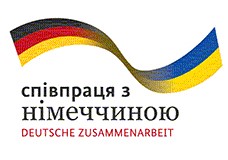 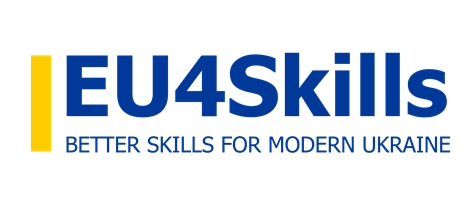 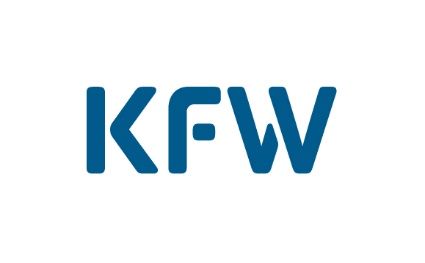 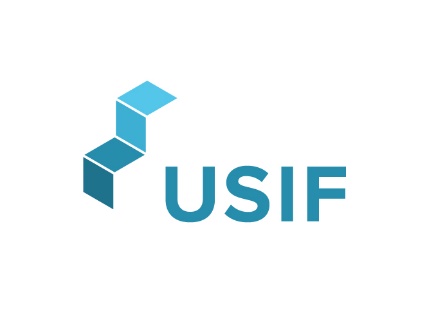 Перелік скорочень…………………………………………………4ВСТУП………………………………………………………………51ОПИС ПРОЄКТНОЇ ДІЯЛЬНОСТІ, ЩО ПОТРЕБУЄ СОЦІАЛЬНО-ЕКОЛОГІЧНОЇ ОЦІНКИ……………………....52ВИМОГИ НОРМАТИВНО-ПРАВОВІХ АКТІВ УКРАЇНИ, ПОЛИТИК, ПРАВИЛА І ПРОЦЕДУРИ СВІТОВОГО БАНКУ ТА БАНКУ РОЗВИТКУ KfW У СФЕРІ ЕКОЛОГІЧНОГО ТА СОЦІАЛЬНОГО МЕНЕДЖМЕНТУ..82.1НОРМАТИВНО-ПРАВОВІ АКТИ ТА НОРМАТИВНІ ДОКУМЕНТИ УКРАЇНИ, ЩО РЕГУЛЮЮТЬ ПИТАННЯ ОХОРОНИ НАВКОЛИШНЬОГО СЕРЕДОВИЩА ТА ЕКОЛОГІЧНОЇ ОЦІНКИ,  А ТАКОЖ ПИТАННЯ ОХОРОНИ ПРАЦІ………………………………………………………………..82.2ПОЛІТИКИ, ПРАВИЛА І ПРОЦЕДУРИ СВІТОВОГО БАНКУ ТА БАНКУ РОЗВИТКУ KfW У СФЕРІ ЕКОЛОГІЧНОГО ТА СОЦІАЛЬНОГО МЕНЕЖМЕНТУ………………………………...102.3ПОРІВНЯЛЬНИЙ АНАЛІЗ СОЦІАЛЬНО-ЕКОЛОГІЧНИХ СТАНДАРТІВ СВІТОВОГО БАНКУ І БАНКУ РОЗВИТКУ KfW ТА ЕКОЛОГІЧНИХ НОРМАТИВІВ УКРАЇНИ……………123ПОТЕНЦІЙНИЙ ЕКОЛОГІЧНИЙ ТА СОЦІАЛЬНИЙ ВПЛИВ У РАМКАХ ПРОЄКТУ…………………………………133.1ЕТАП ПЛАНУВАННЯ ТА ПРОЄКТУВАННЯ…………………..153.2ЕТАП ПРОВЕДЕННЯ БУДІВЕЛЬНИХ РОБІТ…………………..164ВИМОГИ ТА ДОКУМЕНТИ ЩОДО ОЦІНКИ ЕКОЛОГІЧНОГО ТА СОЦІАЛЬНОГО ВПЛИВУ У РАМКАХ ПРОЄКТУ……………………………………………...214.1ЗАГАЛЬНА ІНФОРМАЦІЯ. ВІДПОВІДАЛЬНІСТЬ УЧАСНИКІВ ПРОЦЕСУ ЩОДО ПІДГОТОВКИ ДОКУМЕНТІВ В РАМКАХ ОЕСВ……………………………….214.2ПІДГОТОВКА І ВПРОВАДЖЕННЯ ПЕСМ/ПЕСМ-КП………...225МЕХАНІЗМ РОЗГЛЯДУ СКАРГ……………………………….226ПІДХІД ДО КОНСУЛЬТАЦІЙ З ГРОМАДСЬКІСТЮ ТА РОЗКРИТТЮ ІНФОРМАЦІЇ……………………………………247МОНІТОРИНГ ТА ЗВІТНІСТЬ…………………………………258ЗВІТУВАННЯ ПРО ІНЦИДЕНТИ В ЕКОЛОГІЧНІЙ ТА СОЦІАЛЬНІЙ СФЕРІ…………………………………………….269ЗАХОДИ З РЕАЛІЗАЦІЇ РАМКОВИХ ВИМОГ ДО ЕКОЛОГІЧНОГО ТА СОЦІАЛЬНОГО МЕНЕДЖМЕНТУ..2710КОШТИ ДЛЯ РЕАЛІЗАЦІЇ ЗАХОДІВ ІЗ ЗАБЕЗПЕЧЕННЯ ЕКОЛОГІЧНОЇ, СОЦІАЛЬНОЇ БЕЗПЕКИ ТА ОХОРОНИ ПРАЦІ……………………………………………………………….28Додаток 1 Перелік контрольних питань для ідентифікації екологічних та соціальних ризиків субпроєкту (скринінг)………29Додаток 2 Структура ПЕСМ (рекомендована)……………………34Додаток 3 ПЕСМ-КП для будівельних робіт невеликого/середнього обсягу……………………………………..37Додаток 4 Приклад кошторису витрат на забезпечення екологічної, соціальної безпеки та охорони праці (ESHS)………51Додаток 5 А. Інформація про інциденти в екологічній та соціальній сферіВ. Звіт про інциденти в екологічній та соціальній сфері………...53Додаток 6 ПЕСМ Підрядника……………………………………..54KfWНімецький банк розвитку KfWESHSЕкологічна і соціальна безпека та охорона праціВідомість робітЗагальний кошторис витрат будівництва(The Bill of Quantities)ВООЗВсесвітня організація охорони здоров’яЄСЄвропейський союзЗГКОНСЗПЗагальне і Галузеве керівництво з охорони навколишнього середовища, здоров’я та праціЗІЗ Засоби індивідуального захистуМРСМеханізм розгляду скаргОВДОцінка впливу на довкілляОВНСОцінка впливу на навколишнє середовищеОДАОбласна державна адміністраціяОЕСВОцінка екологічних та соціальних впливівОМСОрган місцевого самоврядуванняМОВМісцевий орган владиПВЗСПлан взаємодії із зацікавленими сторонамиПЕСМПлан екологічного та соціального менеджментуПЕСМ-КППлан екологічного та соціального менеджменту у формі контрольного перелікуПКДПроєктно-кошторисна документаціяПТОПрофесійно-технічна освітаРВЕСМРамкові вимоги до екологічного та соціального менеджментуРП УФСІРегіональне представництво Українського фонду соціальних інвестиційСЕССоціально-екологічні стандарти Світового банкуСЕПСоціально-екологічні принципи Світового банкуСПСубпроєктСпецифікація ESHSСпецифікація з охорони навколишнього середовища, соціального захисту та техніки безпеки (ОНССЗТБ )СС1Клас наслідків (відповідальності) СС1об’єкта , відповідно ДСТУ-Н Б В.1.2-16:2013 де постійно перебуватимуть – до50 осіб, або періодично перебуватимуть наоб’єкті, – до 100 осіб;СС2Клас наслідків (відповідальності) СС2об’єкта , відповідно ДСТУ-Н Б В.1.2-16:2013 де постійно перебуватимуть – до400 осіб, або періодично перебуватимутьна об’єкті, – до 1000 осіб;УФСІУкраїнський фонд соціальних інвестиційЦО УФСІЦентральний офіс Українського фонду соціальних інвестиційНазва об’єктуАдресаКонтактні даніПІП ПІП посадапосадаe-mailтел.Дата заповнення№КритерійТАКНІУ разі відповіді ТАКУ разі відповіді НІ1Чи має заклад дійсні документи на здійснення діяльності: ліцензії, дозволи тощо? Якщо ні, дайте, будь ласка, пояснення.Дозволи, що підлягають перевірці:• документ, що посвідчує право власності/користування наземельну ділянку та будівлюВпровадження СПВідхилення СП2Чи має діючий заклад екологічні дозволи або очікує на їх отримання?ПЕСМВпровадження СП3Чи будуть у рамках субпроєкту фінансовані види діяльності, що призведуть до збільшення обсягу робіт, проведення яких вимагатиме отримання екологічних дозволів?Відхилення СПВпровадження СП4Чи  відповідає заклад всім вимогам нормативно-правових та нормативних документів України із захисту довкілля щодо викидів у повітря, скидання води та утилізації твердих відходів?Якщо ні, дайте, будь ласка, поясненняВпровадження СПВідхилення СП5Чи має заклад будь-які значні несплачені екологічні комісії, штрафи або стягнення або інші екологічні зобов’язання (наприклад, судовий процес у стадії розгляду, що стосується проблем охорони довкілля тощо).Якщо так, дайте, будь ласка, поясненняВідхилення СПВпровадження СП6Чи спричинить виконання запропонованої діяльності переміщення третіх осіб, офіційне чи неофіційне зайняття або використання землі чи будівель?Відхилення СПВпровадження СП7Чи буде діяльність в рамках субпроєкту спричиняти утворення стічних вод та/або чи буде потрібно вжити заходів екологічного контролю для забезпечення дотримання чинних в Україні норм?ПЕСМВпровадження СП8Чи буде діяльність в рамках субпроєкту спричиняти викиди в атмосферу та/або чи буде потрібно вжити заходів екологічного контролю для забезпечення дотримання чинних в Україні норм?ПЕСМВпровадження СП9Чи буде діяльність в рамках субпроєкту спричиняти рівень шуму, що вимагатиме вживання заходів екологічного контролю для забезпечення дотримання чинних в Україні норм?Чи буде рівень шуму негативно впливати на особливо вразливі об’єкти (природне середовище, лікарні, заклади освіти, установи для місцевого населення)?ПЕСМПЕСМВпровадження СПВпровадження СП10Чи будуть в рамках субпроєкту застосовуватись, зберігатись, вироблятись, утилізуватись небезпечні речовини, які:• потребують спеціальних дозволів та ліцензій;• потребують ліцензованого та спеціально навченого персоналу;• які є незаконними або забороненими у ЄС або країнах Заходу;• не відповідають рекомендаціям Посібника щодо запобігання та усунення забруднення довкілля (РРАН);• можуть спричинити забруднення ґрунту і води, якщо не буде вжито належних заходів?ПЕСМВпровадження СП11Чи буде субпроєкт спричиняти утворення відходів, які потребують проведення спеціальних заходів з утилізації або залучення ліцензованих організацій?(у разі закупівлі нового обладнання, чи буде старе обладнання утилізоване уповноваженою ліцензованою компанією або організацією?)ПЕСМВпровадження СП12Чи буде запланована господарська діяльність проходити на або поряд із природоохоронними територіями/об’єктами або такими територіями/об’єктами, чий статус (надання статусу) природоохоронних територій/об’єктів розглядається органами влади?Відхилення СПВпровадження СП13Чи можуть роботи в рамках цього субпроєкту мати потенційний вплив на території, що є важливими для місцевої або національної культурної спадщини?Відхилення СПВпровадження СП14Чи передбачається порушення рослинного покриву під час перебудови та переоснащення об’єкту?ПЕСМВпровадження СП15Чи передбачається пошкодження ґрунту, земель, погіршення ландшафту під час перебудови та переоснащення об’єкту?Відхилення СПВпровадження СП16Чи виявили представники місцевого населення або неурядових організацій занепокоєння щодо екологічних аспектів субпроєкту або висловили заперечення проти нього?ПЕСМВпровадження СП17Чи є будь-який інший аспект субпроєкту, який за звичайних умов роботи або за певних обставин спричинить ризик, матиме негативний вплив на довкілля, населення або може спричинити незручності?ПЕСМВпровадження СП18Чи має заклад будь-які штрафи, стягнення, значні рекомендації внаслідок перевірок місцевих інспекцій з охорони праці або інші зобов’язання (наприклад, судовий процес у стадії розгляду, що стосується проблем охорони праці тощо)?Якщо так, дайте, будь ласка, поясненняВідхилення СПВпровадження СП19Чи заклад реєструє та веде статистику нещасних випадків, інцидентів з охорони праці?Впровадження СППЕСМ20Чи відстежує заклад дотримання національного законодавства з охорони праці, регламентів ЄС, організаційних політик та стандартів?Впровадження СППЕСМ21Чи існує пряма або опосередкована небезпека для руху громадського транспорту і пасажирів протягом реалізації субпроєкту?ПЕСМВпровадження СП22Чи спричиняє субпроєкт обмеження доступу пасажирам/пішоходам до комерційних та торгових об’єктів?ПЕСМВпровадження СП23Чи є в наявності територія для зберігання матеріалів та паркування транспорту, призначеного для проведення будівельних робіт, на існуючій ділянці/ чи забезпечені під’їзні шляхи?Впровадження СППЕСМ24Чи існують обтяження стосовно місця, обраного для проведення будівельних/ремонтних робіт?Якщо так, надайте поясненняПЕСМВпровадження СП25Чи вимагає субпроєкт придбання приватних земель?Відхилення СПВпровадження СП26Чи існує ймовірність того, що субпроєкт призведе до будь- якихнезворотних пошкоджень або втрати житла, іншої власності, можливості використання ресурсів?Відхилення СПВпровадження СП27Чи існує вірогідність виселення, закриття бізнесу, комерційної діяльності та діяльності із забезпечення засобів існування людей під час будівництва?Відхилення СПВпровадження СП28Чи є тимчасове чи постійне фізичне переміщення людей у зв’язкуз будівництвом?ПЕСМВпровадження СП29Чи передбачає субпроєкт переселення людей? Якщо так, надайте поясненняВідхилення СПВпровадження СП30Чи втратить населення тимчасово або назавжди доступ до засобіввиробництва, послуг, природних ресурсів?Відхилення СПВпровадження СП31Чи відбудеться втрата/ пошкодження сільськогосподарськихземель, незібраного врожаю, дерев?Відхилення СПВпровадження СП32Чи призведе проєкт до втрати зайнятості, робочих місць?Відхилення СПВпровадження СП33Чи проведення нових будівельних робіт потребує додаткової/кваліфікованої робочої сили не з числа місцевих жителів?ПЕСМВпровадження СП34Чи субпроєкт/ будівельна діяльність спричинить порушення/ неспокій у житті місцевої громади?ПЕСМВпровадження СП35Чи будівництво нових будівель, дренажних систем, лінійелектропередач заподіють якусь шкоду громадським будівлям/ресурсам/ прилеглим будинкам, колодязям, землям, місцямпоховань, дитячим паркам, школам тощо? Відхилення СПВпровадження СП36Чи ця діяльність призведе до скорочення робочих місць?Відхилення СПВпровадження СП37Чи може субпроєкт спричинити такі непередбачувані наслідки якнещасні випадки?ПЕСМВпровадження СП38Чи є вразливі групи населення, які можуть зазнати негативного впливу (включаючи корінне населення) через заходи проєкту?Відхилення СПВпровадження СПВитратиВитратиІнституційна відповідальністьІнституційна відповідальністьКоментарі (напр., характер впливу)ФазаВпливЗаходи з пом’якшенняВстанов-ленняЕксплуата-ціяВстанов-ленняЕксплуата-ціяПідготовка до будівництваБудівництвоЕксплуатаціяВивід з експлуатаціїВитрати на:Витрати на:Відповідальність за:Відповідальність за:ФазаМоніторинг якого показника має здійсню-ватися?Де має здійсню-ватися моніторинг показника?Як має здійснюватися моніторинг показника /тип обладнання для моніторингу?Коли має здійсню-ватися моніторинг показника? Періодично чи постійно?Чому має здійсню-ватися моніторинг показника (опційно)?Встанов-ленняПоточні витрати (для забезпечення експлуатації обладнання для моніторингу)Встанов-ленняЕксплуа-таціяВихідні даніБудівництвоЕксплуатаціяВивід з експлуатаціїІНСТИТУЦІЙНІ ТА АДМІНІСТРАТИВНІ УМОВИІНСТИТУЦІЙНІ ТА АДМІНІСТРАТИВНІ УМОВИІНСТИТУЦІЙНІ ТА АДМІНІСТРАТИВНІ УМОВИНАЗВА СПСклад/зміст діяльності в рамках СПВідповідальні особи (ПІБ та контактна інформація)Виконавчий директор УФСІВідповідальні особи (ПІБ та контактна інформація)Менеджер ПроєктуОсоби, відповідальні за впровадження СП (ПІБ та контактна інформація)Керівник закладу професійної/професійно-технічної освітиОсоби, відповідальні за впровадження СП (ПІБ та контактна інформація)Курівник групи впровадження проєктуОсоби, відповідальні за впровадження СП (ПІБ та контактна інформація)Інженер з впровадження СПОПИС ОБ’ЄКТАОПИС ОБ’ЄКТАОПИС ОБ’ЄКТАНазва об’єкта, адресаОпис об’єкта на території (опис навколишньої території, сусідніх об’єктів)Власник земельної ділянки (№ документа)Право користування земельною ділянкою юридичне або фактичне, ціль користуванняВласник будівлі (№ документа)Право користування будівлею юридичне або фактичне, ціль користуванняОпис заходів в рамках СПОпис особливостей розташування / місцезнаходження, фізичного стану об’єкта / ділянки, біологічних, геологічних, гідрографічних та соціально-економічних характеристикЗаконодавствоЗаконодавствоЗаконодавствоПравила та дозволи, що застосовуються до діяльності в рамках СПГромадські обговоренняГромадські обговоренняГромадські обговоренняКоли і де відбувався процес громадських обговорень, як він \був підготовлений і де доступні протоколиРозбудова потенціалу інституційРозбудова потенціалу інституційРозбудова потенціалу інституційЧи передбачаються заходи з розбудови потенціалу в рамках СПДІЯЛЬНІСТЬПАРАМЕТРКОНТРОЛЬНИЙ ПЕРЕЛІК КРАЩИХ ПРАКТИК І ЗАХОДІВ З ПОМ’ЯКШЕННЯ ВПЛИВІВЕТАП ПІДГОТОВКИ ДО РЕАЛІЗАЦІЇ СПЕТАП ПІДГОТОВКИ ДО РЕАЛІЗАЦІЇ СПЕТАП ПІДГОТОВКИ ДО РЕАЛІЗАЦІЇ СПВідбір закладів ПТО Відбір закладів ПТО, щодо яких не може бути профінансована діяльність, що перешкоджатиме, у свою чергу, реалізації проєкту1. УФСІ проводиться оцінка відібраних закладів ПТО з точки зору здійсненності ремонтних робіт та закупівлі необхідного обладнання.2. Проведення скринінгу кожного СП на предмет виявлення можливих соціальних та екологічних ризиків відповідно до Політики, СЕП та СЕС Світового банку, керівництва із сталого розвитку KfW за формою, наведеною у Додатку 1 до РВЕСМ.3. Аналіз результатів скринінгу, проведення ОЕСВ.Підготовка ПКДНехтування екологічними та соціальними аспектами під час підготовки ПКД1. Технічне / інженерне проєктування підпроєктів є ресурсоефективним, орієнтованим на запобігання забрудненню навколишнього середовища і передбачає заходи адаптації до зміни клімату. Проєктування містить стійкі екологічно чисті, доступні та інклюзивні рішення, створені на основі найкращих доступних технологій / належної практики в галузі.2. Для усіх СП у складі проєктної документації буде розроблено розділ ОВНС.3. Проєктант розробить розділ Проєкт організації будівництва, що міститиме рішення щодо організації будівництва в цілому, у тому числі питання планування будівництва та охорони праці.4. Відповідно до вимог ДБН А.3.1-5:2016 «Організація будівельного виробництва» Підрядник розробляє Проєкт виконання робіт, який, зокрема, включатиме заходи щодо безпечного виконання робіт, а також положення ПЕСМ Підрядника. 5.Власник об’єкта нерухомості отримає відповідні державні дозволи або реєструє декларацію про початок будівництва.6. УФСІ розробить специфікацію з охорони навколишнього середовища, соціального захисту та техніки безпеки (ОНССЗТБ ) при виконанні робіт як частину тендерної документації на будівництво.7. Реципієнт за допомогою УФСІ розробить ПЕСМ/ПЕСМ-КП.8. У ПКД забезпечити дотримання вимог щодо врахування потреб маломобільних груп населення.Взаємодія із зацікавленими сторонамиНезалучення зацікавлених сторін до процесу підготовки Проєкту до реалізації, нехтування їх інтересами у процесі підготовки Проєкту до реалізації1. УФСІ розробить РВЕСМ та ПВЗС з метою виявлення, залучення зацікавлених сторін та розкриття інформації.2. проєкти РВЕСМ та ПВЗС будуть оприлюднені з метою виявлення думок зацікавлених сторін щодо подальшої ефективної взаємодії в рамках Проєкту.3. УФСІ укладе договір із консультантом на надання послуг з проведення комунікаційної кампанії у рамках Проєкту.4. Реципієнт за допомогою УФСІ розробить ПЕСМ/ПЕСМ-КП.5. Громадськість буде інформована про всі етапи реалізації Проєкту.6. Розробка і впровадження у тестовому режимі механізму опрацювання скарг, представлення механізму опрацювання скарг на рівні громади та на рівні УФСІ для отримання зворотного зв’язку від зацікавлених сторін та доопрацювання представленого МРС7. Організація обліку та процесу реагування на скарги8. Проведення опитування зацікавлених сторін щодо їх думки стосовно ризиків реалізації СП, а також їх очікувань стосовно результатів реалізації СП. ЕТАП БУДІВНИЦТВАЕТАП БУДІВНИЦТВАЕТАП БУДІВНИЦТВАЗагальні умовиПовідомлення, охорона праці та безпека робітниківПовідомлення:1. Місцеві будівельні інспекції та громади були повідомлені про плановану діяльність.2. Громадськість була повідомлена через засоби масової інформації та/або у загальнодоступних місцях (у тому числі на місці робіт).3. Усі передбачені законом дозволи на будівництво та/ або відновлення отриманіОхорона та безпека праці:4. Усі роботи будуть проводитися безпечно та з дотриманням дисципліни, щоб звести домінімуму вплив на сусідніх мешканців і довкілля.5. Засоби індивідуального захисту робітників відповідають міжнародній практиці(завжди каски, маски, за потреби захисні окуляри, страхові пояси та захисне взуття).6. На об'єкті будуть стенди з інформацією про основні правила виконання робіт.7. Керування обладнанням та технікою здійснюватиметься навченим та досвідченим персонал для зниження ризиків нещасних випадків.8. Впровадження у практику та дотримання рекомендацій ВООЗ та прийнятих урядом заходів щодо захисту від  COVID-19: використання одноразових масок, рукавичок, гігієна рук, провітрювання приміщення, недопущення до робочих місць осіб з ознаками хвороби, дотримання дистанції, за можливості проходження процедури вакцинації тощо.9. Призначення відповідальної особи від Підрядника за дотримання зазначених заходів.10. Ведення обліку випадків захворювання на COVID-19 серед працівників, інформування відповідних органів.11. Підрядник забезпечує перебування обладнання, інструментів та техніки у належному робочому станіПожежна безпека:12. Призначається особа, відповідальна за протипожежний захист.13. Процедури у випадку пожежі мають бути відомими усім працівникам. Працівники повинні на регулярній основі проходити навчання на випадок виникнення пожежі та з використання вогнегасників.14. Будівельний майданчик повинен бути оснащений протипожежним обладнанням, а саме, вогнегасниками та протипожежними щитами з необхідним обладнанням, контейнерами для забезпечення пожежогасіння для зберігання води та гідрантами для систем подачі водиЗагальні умовиТрудові питання1. Бажано обмежити переміщення працівників за межі будівельної зони, щоб звести до мінімуму їх контактування з людьми протягом робочого дня. 2. Підрядник проводитиме щоранкову (до початку роботи) перевірку придатності працівників до роботи 3. Підрядник проводитиме щоранковий замір температури, опитування та спостереження за станом здоров’я та самопочуття робітників та інших осіб, що потрапляють у будівельну зону. 4. Підрядник повинен проводити щоденні інструктажі перед початком роботи щодо стану здоров’я робітників: у т.ч. щодо дотримання дистанції, використання ЗІЗ, проведення гігієни рук тощо5. Підрядник вимагатиме від працівників здійснення самостійного контролю за можливими симптомами (лихоманка, кашель) та звітування своєму керівнику про наявність симптомівабо погане самопочуття6. Підрядник заборонить працівникові, який контактував із зараженою людиною, або хворому працівнику потрапити на будівельний майданчик протягом 14 днів7. Наявність копій трудових договорів/трудових книжок та паспортів працівників Підрядника на об’єкті.Роботи з реконструкції / будівництваЯкість повітря1. Під час розбирання внутрішніх перегородок вище першого поверху використовуйте жолоби для скидання сміття2. Тримайте сміття від розібраних конструкцій в контрольованій зоні і збризкуйте йоговодою, щоб зменшити пилоутворення3. Зменшуйте пилоутворення під час роботи пневматичними інструментами, постійнорозбризкуючи воду та/або шляхом використання протипилових екранів4. Тримайте територію навколо об’єкта (тротуари, автошляхи) чистими, щоб уникнутипилоутворення5. На об'єкті не допускається будь-яке відкрите горіння6. Будівельна техніка не повинна працювати вхолостуРоботи з реконструкції / будівництваШум1. Роботи з високим рівнем шуму будуть виконуватися лише протягом часу, узгодженому в дозволі та Програмі робіт, розробленої Пдрядником.2. В процесі роботи кришки двигунів, генераторів, компресорів та іншого обладнання будутьзакриті, а обладнання має встановлюватися якомога подалі від житлової забудовиРоботи з реконструкції / будівництваЯкість водиНа місці проведення робіт буде впроваджено відповідні заходи контролю за ерозіями та осадом, як, наприклад, стоси сіна та / або мулові огорожі для запобігання руху відкладень з місця проведення робіт та для уникнення підвищення надмірної каламутності каналізації і річокРоботи з реконструкції / будівництваПошкодження рослинностіЗ метою пом’якшення ризиків пошкодження рослинності, Підрядник надасть Програму робіт, погоджену представником УФСІ. Ці документи повинні відповідати вимогам ESHS Специфікації до Контракту  і зокрема,  наступним положення (зазначений перелік не є вичерпним):На місці проведення робіт необхідно проводити інвентаризацію місцевих дерев, і будь-яка можливість заподіяння шкоди цим деревам повинна бути передбачена. Усі дерева на будівельному майданчику на прилеглій території будуть позначені в Проєкті будівництва на відповідних планах і під час будівництва слід вживати  заходів для їх збереження. З метою збереження дерев у зоні виконання робіт не допускається: - забивати в стовбури дерев цвяхи, штирі та ін. для кріплення знаків, огороджень, дротів і т. ін.; - прив'язувати до стовбурів або гілок дріт для різних цілей; - закопувати або забивати стовпи, кілки, палі в зоні активного розвитку дерев; - складати під кроною дерева матеріали, конструкції, ставити будівельні машини та вантажні автомобілі. У зоні радіусом 10 м від ствола не допускається: - зливати пально-мастильні матеріали, окрім спеціальних ємностей з подальшою утилізацію спеціалізованим підприємствам;- встановлювати працюючі машини; - складувати на землі хімічно активні речовини (солі, хімікати та ін.). При необхідності, знесення зелених насаджень слід проводити у суворій відповідності до вимог постанови Кабінету Міністрів України №1045 від  01.08.2006 р. «Про затвердження Порядку видалення дерев, кущів, газонів і квітників у населених пунктах».Роботи з реконструкції / будівництваПоводження з відходами1. Збір відходів та шляхи і ділянки тимчасового зберігання та утилізації будуть визначені для всіх основних видів відходів, які очікуються від робіт по розбиранню конструкцій і будівництва.2. Мінеральні будівельні відходи та відходи від розібраних конструкцій будутьвідокремлені від загального сміття, органічних, рідких і хімічних відходів шляхом сортування безпосередньо на місці і зберігання різних відходів у відповідних контейнерах.3. Будівельні відходи будуть зібрані та утилізовані належним чином ліцензованимиорганізаціями зі збору відходів.4. Документація щодо проведення утилізації відходів буде вестись для підтвердженняналежного поводження з відходами.Роботи з реконструкції / будівництваПоводження з азбестомМатеріали, що містять азбест, небезпечні. Використання матеріалів, що містять азбест, у проєктах УФСІ заборонено.1. Якщо на місці ведення робіт будуть зберігатися азбестовмісні матеріали, вони будуть чітко позначені як небезпечний матеріал.2. Тимчасове зберігання азбестовмісних матеріалів буде забезпечуватись у вигляді герметичного (подвійного) пакування у поліетиленові щільні мішки з відповідним маркуванням та запобіганням доступу сторонніх осіб. 3. Перед видаленням азбесту (якщо видалення необхідне) він буде оброблятися змочувальним агентом, щоб мінімізувати потенційне виникнення азбестового пилу4. Азбест буде оброблятись та утилізуватись кваліфікованими та досвідченими фахівцями5. Вилучений азбест не буде підлягати повторному використанню6. Всі роботи проводитимуться у спосіб, що забезпечує попередження потрапляння волокон азбесту в навколишнє середовище та з використанням засобів індивідуального захисту та засобів захисту довкілля.Роботи з реконструкції / будівництваПрямі чи побічні загрози для руху транспорту тапішоходів під час виконання будівельнихробітВідповідно до національних нормативів Підрядник гарантує, що будівельний майданчик належним чином буде захищений, а рух будівельного транспорту буде регулюватися. Це обов’язково включає такі заходи, але не обмежується ними:1. Установка дорожніх знаків, попереджувальних знаків, бар'єрів і об'їздів: об'єкт буде чітковидимим, а громадськість буде попереджена про всі потенційні небезпеки.2. Буде розроблена схема дорожнього руху, проведено інструктаж персоналу. Будутьзабезпечені безпечні переходи для пішоходів в місцях перетину з рухом будівельноготранспорту.3. Під час будівництва буде забезпечений безпечний і безперервний доступ до всіхприлеглих офісних приміщень, магазинів і житлових будинків.4. Пристосування робочого часу до місцевих схем руху транспортних засобів, тобто уникнення основної транспортної діяльності протягом годин пік.Соціальні впливиМеханізм опрацювання скарг1. Поширення інформації, публікація каналів для скарг / претензій за допомогою публічних інформаційних стендів, інформаційних пунктів проєкту і веб-сайтів місцевих Підрядників.  2.Додатково, із початком будівництва на будівельному майданчику слід влаштувати скриньку для прийому скарг та розмістити інформацію щодо цього каналу зв’язку у публічних місцях на майданчику проєкту.3. Розробка і впровадження у тестовому режимі механізму опрацювання скарг, представлення механізму опрацювання скарг на рівні громади та на рівні УФСІ для отримання зворотного зв’язку від зацікавлених сторін та доопрацювання представленого МРС4. Організація обліку та процесу реагування на скаргиСоціальні впливиЗбільшення кількості скарг та звернень1. Проведення роз’яснювальної роботи із місцевим населенням.2. Проведення інструктажів та навчання з техніки безпеки.3. Дотримання встановленого графіку проведення будівельних робіт.4. Виконання будівельних робіт виключно в межах будівельного майданчику.5. Дотримання техніки безпеки працівниками Підрядника.Соціальні впливиПорушення комфорту проживання місцевого населення1. Дотримання встановленого графіку проведення будівельний робіт.2. За необхідності встановлення шумозахисних екранів поблизу будівельного обладнання3. Організація безпечного руху для місцевих мешканців, у т.ч. шляхом встановлення дорожніх знаків, попереджувальних знаків, бар'єрів і об'їздів, встановленням попереджувальних знаків і таблиць, влаштуванням необхідного огородження та перехідних містків, відповідного освітлення в нічну пору доби для того, щоб об'єкт було чітковидно, а громадськість була попереджена про всі потенційні небезпеки.4. Заздалегідь попереджати місцевих мешканців та інших зацікавлених сторін про виникнення додаткових незручностей з вказанням чіткого часу на їх усунення.Соціальні впливиПорушення вимог безпеки для місцевого населення1. Всі будівельні роботи здійснюватимуться у суворій відповідності до проєктних умов та тільки в межах будівельного майданчику.2. Організація безпечного руху для місцевих мешканців, у т.ч. шляхом встановлення дорожніх знаків, попереджувальних знаків, бар'єрів і об'їздів, встановленням попереджувальних знаків і таблиць, влаштуванням необхідного огородження та перехідних містків, відповідного освітлення в нічну пору доби для того, щоб об'єкт було чітковидно, а громадськість була попереджена про всі потенційні небезпеки.3. Суворе дотримання вимог техніки безпеки та пожежної безпеки працівниками Підрядника.Виникнення соціальної напруженості через брак інформації щодо проєкту та відсутності загальновідомого та доступного каналу для подання скарг/звернень1. На кожному об’єкті має бути встановлений інформаційний стенд/щит з інформацією щодо будівництва та контактами для подання скарг.2. У разі, якщо існуватиме потреба призупинення надання комунальних послуг населенню, яке проживає в безпосередній близькості від будівництва, така необхідність має бути погоджена в власником комунікацій, а громадськість має бути інформована щодо такого призупинення та строків поновлення не менше ніж за три дні. 3. З початком будівництва на будівельному майданчику слід влаштувати скриньку для прийому скарг.ЕТАП ЕКСПЛУАТАЦІЇЕТАП ЕКСПЛУАТАЦІЇЕТАП ЕКСПЛУАТАЦІЇСоціальні впливиПорушення вимог безпеки 1. Підрядник проведе навчання та тренінги з питань безпеки2. Всі будівельні роботи здійснюватимуться у суворій відповідності до проєктних умов.3. Суворе дотримання вимог техніки безпеки та пожежної безпеки працівниками Підрядника.4. Суворе дотримання вимог техніки безпеки, охорони праці та пожежної безпеки працівниками, студентами та відвідувачами закладу ПТО.Соціальні впливиВиникнення скарг від громади1. Проведення роз’яснювальної роботи із місцевим населенням.2. Дотримання положень ПВЗС, попередньо обговореного і погодженого із зацікавленими сторонами.3. Дотримання Підрядником вимог відповідності будівельних робіт проєктним умовам.4. Відновлення Підрядником пошкоджених об’єктів інфраструктури.5. Облаштування пандусів з умовами вимогам до маломобільних груп населення. Надзвичайні ситуаціїРизик виникнення аварійних ситуацій1. Підрядник розробить і впровадить процедури евакуації на випадок надзвичайних ситуацій, пов’язаних із небезпекою для життя та охороною здоров’я та план дій, які мають бути вжиті у випадку аварії або інциденту.2. Підрядник проведе навчання та тренінги з питань безпеки3. Підрядник гарантує усунення всіх недоліків, що виникнуть після завершення будівельних робіт ВідходиПоводження ізвідходами1. Всі будівельні відходи та відходи від розібраних конструкцій, а також побутові відходи мають бути відсортовані, розміщені у спеціально визначених місцях зберігання відповідно до вимог чинного законодавства України.2. Будівельні відходи будуть зібрані та утилізовані належним чином ліцензованимиорганізаціями зі збору відходів.3. Документація щодо проведення утилізації відходів буде вестись для підтвердженняналежного поводження з відходами.ПараметрЩо (моніторинг якого параметра буде здійснюватися?)Де (буде здійснюватися моніторинг параметра?)Як (буде здійснюватися моніторинг параметра?)Коли (вкажіть частоту, або вкажіть, що моніторинг ведеться постійно)Хто (відповідає за виконання / моніторинг?)ЕТАП ПІДГОТОВКИ ДО РЕАЛІЗАЦІЇ СПЕТАП ПІДГОТОВКИ ДО РЕАЛІЗАЦІЇ СПЕТАП ПІДГОТОВКИ ДО РЕАЛІЗАЦІЇ СПЕТАП ПІДГОТОВКИ ДО РЕАЛІЗАЦІЇ СПЕТАП ПІДГОТОВКИ ДО РЕАЛІЗАЦІЇ СПЕТАП ПІДГОТОВКИ ДО РЕАЛІЗАЦІЇ СПВідбір закладів ПТО, щодо яких не може бути профінансована діяльність, що перешкоджатиме, у свою чергу, реалізації проєктуЗдійсненність ремонтних робіт та потреба у закупівлі  необхідного обладнанняНа об’єктіОгляд та обстеженняДо початку проєктуванняКонсультанти УФСІВідбір закладів ПТО, щодо яких не може бути профінансована діяльність, що перешкоджатиме, у свою чергу, реалізації проєктуПроведення екологічного та соціального скринінгу На об’єктіОгляд та обстеження, опитуванняДо початку проєктуванняКонсультанти УФСІНехтування екологічними та соціальними аспектами під час підготовки ПКДДотримання вимог договору з виготовлення ПКД та завдання на проєктування.За місцезнаходженням сторін договоруОтримання та затвердження звітівВідповідно до вимог договоруКонсультанти УФСІНехтування екологічними та соціальними аспектами під час підготовки ПКДВласник об’єкта нерухомості отримає відповідні державні дозволи або реєструє декларацію про початок будівництва.До початку робітПеревірка документаціїОдразу після початку СПОДА, реципієнт, проєктна організація, інженер з впровадженняНезалучення зацікавлених сторін до процесу підготовки Проєкту до реалізації, нехтування їх інтересами у процесі підготовки Проєкту до реалізаціїРозроблення та оприлюднення проєктів РВЕСМ та ПВЗС На інформаційних ресурсах УФСІ, місцевих органів влади, ОМСПеревіркаДо початку робітКонсультанти УФСІНезалучення зацікавлених сторін до процесу підготовки Проєкту до реалізації, нехтування їх інтересами у процесі підготовки Проєкту до реалізаціїГромадськість буде інформована про всі етапи реалізації ПроєктуНа інформаційних ресурсах УФСІ, місцевих органів влади, ОМС, на об’єктіПеревіркаДо початку робітКонсультанти УФСІ, реципієнт, ОМС та МОВНезалучення зацікавлених сторін до процесу підготовки Проєкту до реалізації, нехтування їх інтересами у процесі підготовки Проєкту до реалізаціїПроведення опитування зацікавлених сторін щодо ризиків та очікувань від реалізації СПНа інформаційних ресурсах, на об’єктіПеревірка, заповнені опитувальникиДо початку робітКонсультанти УФСІ, реципієнтНезалучення зацікавлених сторін до процесу підготовки Проєкту до реалізації, нехтування їх інтересами у процесі підготовки Проєкту до реалізаціїРозробка та впровадження у тестовому режимі механізму розгляду скаргНа інформаційних ресурсах УФСІ, місцевих органів влади, ОМС, на об’єктіПеревіркаДо початку робітЦО та РП УФСІ, реципієнтНезалучення зацікавлених сторін до процесу підготовки Проєкту до реалізації, нехтування їх інтересами у процесі підготовки Проєкту до реалізаціїОрганізація обліку та процесу реагування на скаргиРеципієнт, УФСІДокументуванняДо початку робітЦО та РП УФСІ, реципієнтЕТАП БУДІВНИЦТВАЕТАП БУДІВНИЦТВАЕТАП БУДІВНИЦТВАЕТАП БУДІВНИЦТВАЕТАП БУДІВНИЦТВАЕТАП БУДІВНИЦТВАПовідомлення та безпека робітниківНалежне огородження, встановлення попереджувальних знаківНа об’єкті та довкола ньогоВізуальна перевіркаДо початку робіт, періодично, за потребиПідрядник, реципієнт, інженер з технаглядуПовідомлення та безпека робітниківЗахисне обладнання робітників, безпека інструментів, належне риштування тощоНа робочих місцяхВізуальна перевіркаКожного дня періодичноПідрядник, реципієнт, інженер з технаглядуПовідомлення та безпека робітниківДотримання вимог безпеки у зв’язку із розповсюдженням COVID-19 (користування масками, рукавичками, провітрювання, дотримання вимог гігієни, тощо)На об’єктіВізуальна перевіркаКожного дня періодично ПідрядникреципієнтПовідомлення та безпека робітниківСтан здоров’я робітниківНа об’єктіОпитування, замір температури, візуальна перевіркаКожного дняПідрядник, реципієнтЯкість повітряПил від демонтажу долається за допомогою спринклерів з водоюНа об’єктіВізуальна перевіркаПід час демонтажуПідрядник, реципієнт, РП УФСІШумЧас роботи обладнання, зокрема техніки, автомобілів, що здійснюють постачання (лише під час періодів, вказаних у дозволі та Програмі робіт)На об’єкті, під’їзні дорогиПеревіркаПеріодичноПідрядник, реципієнт, РП УФСІЯкість водиЗаходи проти водної ерозії та захисту води є в наявності (якщо це потрібно)На об’єктіВізуальна перевіркаПеріодичноПідрядник, реципієнт, РП УФСІЯкість водиВитоки води, розливи мастил та мастильних матеріалівНа об’єктіВізуальна перевіркаЩотижняПідрядник, реципієнт, інженер з технаглядуВідходиБудівельні і побутові відходи збираються окремо і своєчасно вивозяться ліцензованою компанієюНа об’єктіВізуальна перевірка, документація ліцензованої компаніїПеріодичноПідрядник, реципієнт, інженер з технаглядуНебезпечні відходиНалежне зберігання і вивезення азбестуБудівельний майданчикВізуальна перевірка, документація ліцензованої компаніїЩотижня протягом періоду розбирання конструкційПідрядник, реципієнт, інженер з технагляду, РП УФСІНебезпека для громадського руху та пішоходівНалежне встановлення вказівників, огорожа будівельного майданчику, бар’єри, попереджувальні об’євиБудівельний майданчик, під’їзні дорогиСпостереженняЩотижняПідрядник, реципієнт, інженер з технагляду, РП УФСІСоціальні впливиІнформація про проєкт чітко вказана на будівельному майданчику, уся інформація доступна у місцевих органах владиБудівельний майданчик, громадська приймальняСпостереженняПеріодичноПідрядник, реципієнт, РП УФСІСоціальні впливиСвоєчасне опрацювання скаргУФСІДокументуванняЩомісяцяРеципієнт, РП УФСІЕТАП ЕКСПЛУАТАЦІЇЕТАП ЕКСПЛУАТАЦІЇЕТАП ЕКСПЛУАТАЦІЇЕТАП ЕКСПЛУАТАЦІЇЕТАП ЕКСПЛУАТАЦІЇЕТАП ЕКСПЛУАТАЦІЇСоціальні впливиДотримання вимог безпеки праці, охорони праці та пожежної безпеки На об’єктіВерифікація даних у результаті фіксації: зареєстрованих нещасних випадків, аварій, отриманих скарг та пропозиційперіодичноРеципієнтСоціальні впливиВиникнення скарг від громадиНа об’єктіПеревірка журналів обліку скарг Відповідно до чинного законодавстваРеципієнтНадзвичайні ситуаціїВиникнення аварійних ситуаційНа об’єктіМоніторинг, перевірка проведення тренінгів та інструктажів з охорони праці та техніки безпекиВідповідно до чинного законодавстваРеципієнтПоводження з відходамиБудівельні і побутові відходи збираються окремо і своєчасно вивозяться ліцензованою компанієюНа об’єктіВізуальна перевірка, документація ліцензованої компаніїПеріодичноРеципієнтПункт №ОписСпецифікації ESHS Розділ №КількістьСума, (вказати валюту)ESHS1Кошти, виділені на менеджмент ESHSРозділ 4Загальна сумаESHS 2Складання та оновлення ESHS документації, звітності, перевірокРозділи 1, 2, 3, 5, 6, 7, 9Загальна сума[Вартість ESHS 1 повиннавиключати всі або частинувитрат на ці завдання]ESHS 3Впровадження плану з охорони здоров'я та безпеки: Проведення зустрічей, медичний центр, медичні огляди, надзвичайні ситуації та евакуації, засоби захисту, гігієна (у т.ч. пов’язана пандемією COVID-19)Розділи 1, 9, 21-25, 27-35, 37, 38Загальна сума[Вартість ESHS 1 повиннавиключати всі або частинувитрат на ці завдання]ESHS 4Проживання, питна вода, харчування та транспортування персоналу (*) (*): Учасник повинен деталізувати фінансові умови надання житла, харчування та транспорту для своїх співробітників:ПроживанняХарчуванняТранспортРозділи 36, 40, 41Загальна сума[Витрати на “підготовкубудівельного майданчика”повинні виключати всі абочастину витрат на цізавдання)ESHS 5Витрати на навчання та залучення місцевихкадрівРозділи 8, 39Загальна сума[Вартість ESHS 1 повиннавиключати всі або частинувитрат на ці завдання]ESHS 6Захист прилеглих територій, біорізноманіття,запобігання ерозії та управління стічними водамиРозділи 10, 11, 12, 17, 18Загальна сумаESHS 7Управління дорожнім рухом, шумом і атмосферними викидами, відведення земліРозділи 13, 14, 42, 43, 44Загальна сумаESHS 8Управління відходами та небезпечнимипродуктамиРозділи 15, 26Загальна сумаESHS 9Очистка від рослинності та рекультивація(відновлення) ділянок земліРозділи 16, 19, 20Загальна сумаВитрати на “підготовкубудівельного майданчика”повинні виключати всі абочастину витрат на цізавдання)Разом по ESHS кошторисуРазом по ESHS кошторисуРазом по ESHS кошторисуРазом по ESHS кошторису____________Витрати на заходи ESHS вважаються такими, що стосуються операцій на всіх Будівельних майданчиках (як визначено в п. 1.3 Специфікацій ESHS)Документи про проміжні платежі повинні включати частину вартості кожного із заходів ESHS. Ця частка вираховується як відсоток фактичногопрогресу, досягнутого у виконанні заходів ESHS у відповідності до технічних вимог ESHS та схваленого Інженером.Витрати на заходи ESHS вважаються такими, що стосуються операцій на всіх Будівельних майданчиках (як визначено в п. 1.3 Специфікацій ESHS)Документи про проміжні платежі повинні включати частину вартості кожного із заходів ESHS. Ця частка вираховується як відсоток фактичногопрогресу, досягнутого у виконанні заходів ESHS у відповідності до технічних вимог ESHS та схваленого Інженером.Витрати на заходи ESHS вважаються такими, що стосуються операцій на всіх Будівельних майданчиках (як визначено в п. 1.3 Специфікацій ESHS)Документи про проміжні платежі повинні включати частину вартості кожного із заходів ESHS. Ця частка вираховується як відсоток фактичногопрогресу, досягнутого у виконанні заходів ESHS у відповідності до технічних вимог ESHS та схваленого Інженером.Витрати на заходи ESHS вважаються такими, що стосуються операцій на всіх Будівельних майданчиках (як визначено в п. 1.3 Специфікацій ESHS)Документи про проміжні платежі повинні включати частину вартості кожного із заходів ESHS. Ця частка вираховується як відсоток фактичногопрогресу, досягнутого у виконанні заходів ESHS у відповідності до технічних вимог ESHS та схваленого Інженером.Витрати на заходи ESHS вважаються такими, що стосуються операцій на всіх Будівельних майданчиках (як визначено в п. 1.3 Специфікацій ESHS)Документи про проміжні платежі повинні включати частину вартості кожного із заходів ESHS. Ця частка вираховується як відсоток фактичногопрогресу, досягнутого у виконанні заходів ESHS у відповідності до технічних вимог ESHS та схваленого Інженером.Дата та час виникнення / виявлення інцидентуОсоба, яка виявила інцидент (ПІП, контактні дані)Детальний опис інцидентуДата та час виникнення / виявлення інцидентуОсоба, яка виявила інцидент (ПІП, контактні дані)Детальний опис інцидентуОпис наслідків інцидентуДії щодо усунення наслідків інцидентуПопередній аналіз причин виникнення інцидентуЗаплановані дії щодо усунення причин виникнення інциденту1.Екологічна політикаДекларація політики ESHS, підписана Керуючим директором Підрядника і яка чітко визначає зобов'язання Підрядника щодо (i) управління ESHS для його будівельних майданчиків та (ii) відповідає специфікаціям ESHS Контракту.2.План екологічного тасоціального менеджментумайданчика проєкту(PA-ESMP)Мета та зміст Плану екологічного та соціального менеджменту майданчика проєкту (включаючи охорону здоров'я та безпеку праці)Підготовка та оновлений графікЗабезпечення якості та перевірка3.Ресурси ESHSЛюдські ресурси:ESHS МенеджерІнспектори ESHSОсоба, відповідальна за відносини з зацікавленими сторонами (стейкхолдерами)Медичний персоналЛогістика & засоби зв’язку:Транспортні засоби ESHSIT станціїПрилади для вимірювання на майданчику: шуму, якості повітря та водиВикористання лабораторії для аналізівЗвітування:Щотижневі перевіркиМісячніАварія/нещасний випадок4.Нормативи ESHSВизначення стандартів відповідних національних правил ESHS та рекомендацій, щодо питань ESHS, установ, щовходять до складу Організації Об'єднаних Націй (ВООЗ, МОП, ММО, МФК), що застосовуються до виконання робіт:ДовкілляШум та ВібраціїЕрозія ґрунтівЯкість повітряТверді відходиНебезпечні матеріалиСкиди стічних водЗабруднення земельОхорона та безпека праціГромадське здоров’я та безпекаЗагальні небезпеки на будівельному майданчикуПрофілактика захворюваньБезпека дорожнього рухуСтандарти щодо звільнення робітниківМінімальна заробітна платаДенні та / або нічні обмеження рухуІншіВизначення стандартів ESHS для промисловості – не застосовується5.Ресурси дляздійсненняопераційногоконтролю питаньESHSПроцедура контролю будівельного майданчика:Як частоПерсоналКритерії оцінкиВідстеження невідповідностей та процедури їх визначення:Поширення інформаціїПовідомлення в залежності від рівня важливості невідповідностейВідстеження закриття невідповідностейМенеджмент даних щодо відстеження невідповідностей:АрхіваціяВикористання як індикатора ефективності6.Майданчики проєктуОпис майданчиків проєктів (відповідно до визначеного в специфікаціях ESHS, підпункт 1.3:КількістьРозташування на топографічній картіВиди діяльностіГрафіки відкриття та закриттяДоступПосилання на Додаток: ESMP будівельних майданчиків для кожного майданчика проєкту.7.План безпеки таохорони праці таздоров’я Визначення та характеристика ризиків для здоров'я та безпеки, включаючи опромінення персоналу хімічними речовинами, біологічними небезпеками та радіацією.Опис методів роботи для мінімізації ризиків та ризиків контролю.Перелік видів робіт, на які потрібен дозвіл на роботуЗасоби індивідуального захистуПредставлення медичних засобів на майданчику проєкту:Заклад первинної медичної допомоги, медичне обладнання та розподіл медичного персоналуМедичні процедури, які можна проводити на місціШвидка допомога, зв’язокЛікарня для зверненьПроцедури евакуації на випадок надзвичайних ситуацій, пов’язаних із небезпекою для життя та охороною здоров’яОпис внутрішньої організації та дій, які мають бути вжиті у випадку аварії або інциденту8.План тренінгівБазове навчання для некваліфікованого персоналуСтимуляція реалізації питань безпеки та охорони праці та здоров’яТренінги з питань безпеки та охорони праці та здоров’я9.Умови праціОпис кадрової політики для будівельних робіт при залученні штатних працівників та нештатних працівників10.Залучення місцевогоперсоналуВимоги щодо праці на місцях (будівельних майданчиках):Необхідні посадові інструкції та кваліфікаційна сіткаПроцедури найму та графік розгортанняВступні тренінги надані Підрядником для кожної посадової інструкціїОрганізація та забезпечення роботи місцевого офісу/офісів) з найму (працівників)11.Рух машин татранспортних засобіву ПроєктіОпис парку транспортних засобів / машин, що використовуються для виконання робіт, рівнів викидів та вимог безпекиРозгортання (Майданчик проєкту та графік) та майданчики технічного обслуговування для кожного транспортногозасобу та машиниНанесення на карту маршрутів, , часу руху та зон обмеження швидкостіОбмеження пилу:Нанесення на карту зон або ділянок доріг де застосовується обмеження пилувизначені або створені точки водозабору для заправки вантажних автоцистернМісткість вантажних автоцистерн, що використовуються, і розрахунок необхідної кількості вантажних автомобілівВизначити ширину полоси поливу, чи буде можливість полити за один прохід або еквівалент (вузька полоса), абопотрібно два заходи (широка полоса)Кількість поливів або еквівалентних операцій за день в залежності від клімату12.Небезпечні речовиниІнвентаризація небезпечних речовин для кожного майданчику проєкту та на кожен етап реалізації контрактуУмови транспортування та зберігання та хімічна несумісністьУтилізація небезпечних речовин (укладання договору з спеціалізованою організацією на вивіз та утилізацію)13.СтокиХарактеристика стічних вод, що скидаються в приймаючу середуЗасоби для обробки або попередньої обробки стоків, включаючи достатній стікЗаходи щодо зниження вмісту осадів в стоках дощової водиЗаходи щодо моніторингу ефективності та продуктивності установок для зниження вмісту осадів у стоках дощової водиРесурси та методи контролю якості стічних вод і стічних дощових вод14.Шум та вібраціяЗазначення у Програмі робіт графіку роботи обладнання, зокрема техніки, автомобілів, що здійснюють постачання Оцінка частот, тривалості, днів тижня та рівнів шуму на проєктну зону15.ВідходиІнвентаризація відходів на кожен майданчик проєкту та періодСпособи збору, сортування, проміжного зберігання, поводження та обробки звичайних або інертних відходівМетоди зберігання та поводження із небезпечними відходами16.Очищення відрослинності тавідновленнярослинностіМетоди і план-графік очищення рослинності і виконання земляних робіт Методи, рішення та план-графік відновлення порушеного будівельними роботами на майданчику проєкту17.БіорозмаїттяГрафік адекватного менеджменту питань флори та фауниЗаходи, спрямовані на мінімізацію впливу на види фауни та флори на підставі процедур діючого контрактуЗаходи на об’єкті, щодо моніторингу ефективності та виконання плануЗаходи щодо обмеження інвазійних чужорідних видів (ІЧВ)Заходи щодо моніторингу ефективності та виконання плану18.Запобігання ерозіїРозташування зон, які страждають від ерозіїМетоди і графік реалізації антиерозійних заходів, у тому числі зберігання верхніх шарів ґрунту19.Пошкодження елементів громадської інфраструктури та благоустрою з межами майданчикаФіксація наявності пошкоджень суспільної інфраструктури на території, суміжній до будівельного майданчикаВідновлення Підрядником за власний кошт пошкоджених об’єктів інфраструктури або елементів благоустрою та території, суміжній до будівельного майданчика, внаслідок дій працівників Підрядника20.Документи, щодостану будівельногомайданчикаПерелік та врахування точок зоруМетод візуалізаціїАрхівування фотографій21.ВідновленняМетоди та план-графік відновлення Майданчика проєкту22.ДодаткиESMP будівельного майданчика (номер та місцезнаходження, зазначені у розділі 6 «Майданчик проєкту» вище):Зазначення периметра Майданчика Проєкту на картіВизначення зон для очищення рослин, зон зберігання корисної деревини, зон спалювання зелених відходівВизначення об’єктів на майданчику: будівництво, складські приміщення, приміщення для проживання робітників,офіси, майстерні, виробництво бетонуРозташування зон діяльності на майданчику проєкту: зона будівельних робіт, виробничі / експлуатаційні зони, зонивідновлення/реабілітації та завершенняЗони для зберігання верхнього шару ґрунту, залишків від земляних робіт, матеріалівМаршрути доступу та контрольно-пропускні пунктиПлан-графік облаштування Майданчика проєктуОрганізація підготовки Майданчика проєктуТочки наливання рідинЗапропоновані місця для відбору проб для моніторингу якості водиТочки викидів в атмосферу (атмосферної емісії)Розташування місць зберігання небезпечних продуктів Розташування та зазначення на мапі об'єктів поводження з відходами, коли їх переробляє зовнішній постачальник послуг – Будь-яка інша інформація, що стосується екологічного менеджменту Майданчика проєктуПлан на випадок надзвичайних ситуаційОпис об’єктів Характеристика небезпек Небезпечні ситуації Організаційна структура – ролі та обов’язки Процедури на випадок надзвичайних ситуацій Людські та матеріальні ресурси Активація плану Звітування